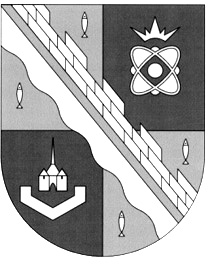 	СОВЕТ ДЕПУТАТОВ МУНИЦИПАЛЬНОГО ОБРАЗОВАНИЯСОСНОВОБОРСКИЙ ГОРОДСКОЙ ОКРУГ ЛЕНИНГРАДСКОЙ ОБЛАСТИ(ЧЕТВЕРТЫЙ СОЗЫВ)Р Е Ш Е Н И Еот 26.06.2020 года № 80Рассмотрев отчет об исполнении бюджета Сосновоборского городского округа за 2019 год и руководствуясь Положением о бюджетном процессе муниципального образования, совет депутатов Сосновоборского городского округа          Р Е Ш И Л:1. Утвердить отчет об исполнении бюджета Сосновоборского городского округа за 2019 год с учетом дотаций, субсидий, субвенций областного и федерального бюджетов, иных межбюджетных трансфертов, безвозмездных поступлений от негосударственных организаций и средств от приносящей доход деятельности по доходам в сумме 2 631 250,92735 тыс. руб., по расходам в сумме 2 640 964,35229 тыс. руб. с дефицитом в сумме 9 713,42494   тыс. руб.2. Утвердить поступления доходов в бюджет Сосновоборского городского округа за 2019 год (Приложение №1).3. Утвердить распределение бюджетных ассигнований по разделам и подразделам, целевым статьям и видам расходов классификации расходов бюджета Сосновоборского городского округа за 2019 год (Приложение №2).4. Утвердить ведомственную структуру расходов бюджета Сосновоборского городского округа за 2019 год (Приложение №3).5. Утвердить источники внутреннего финансирования дефицита бюджета Сосновоборского городского округа за 2019 год (Приложение №4).6. Утвердить межбюджетные трансферты, получаемые из других бюджетов и от государственных и негосударственных организаций в 2019 году (Приложение №5).7. Утвердить исполнение адресной инвестиционной программы за счет средств местного бюджета за 2019 год (Приложение №6).8. Настоящее решение вступает в силу со дня опубликования (обнародования).9. Настоящее решение опубликовать в городской газете «Маяк». Разместить (обнародовать) решение и приложения №№ 1-6 на электронном сайте городской газеты «Маяк» в сети «Интернет» (www.mayak.sbor.net).Председатель совета депутатов  Сосновоборского городского округа      			В.Б.СадовскийГлава Сосновоборского городского округа		                                         	М.В.Воронков                                                                                      УТВЕРЖДЕНЫ:решением совета депутатов                                                                                                     от 26.06.2020 года № 80	                                        	     Приложение № 1Поступления доходов в бюджет Сосновоборского городского округа за 2019 год(тыс. руб.)                                                                                       УТВЕРЖДЕНО:	        решением Совета депутатов             от 26.06.2020 года  № 80                                                                                                                       Приложение № 2Распределение бюджетных ассигнованийпо разделам и подразделам, целевым статьям и видам расходов классификации расходов бюджета Сосновоборского городского округа за 2019 год(руб.)УТВЕРЖДЕНА:   решением совета депутатов           26.06.2020 года  № 80                                                                                                                      Приложение № 3 Ведомственная структура расходов бюджета Сосновоборского городского округа за 2019 год (руб.)УТВЕРЖДЕНЫрешением совета депутатов                    от 26.06.2020 года  № 80                    Приложение №4 Источникивнутреннего финансирования дефицита бюджета Сосновоборского городского округаза 2019  год                                                                                                       			           (руб.)                                                                                                                                                                           УТВЕРЖДЕНЫ:решением совета депутатов                                                                                                                                                             от 26.06.2020 года  № 80                                                                                                                                                                   Приложение № 5Межбюджетные трансферты, получаемые из других бюджетов и от государственных и негосударственных в 2019 году (тыс. руб.)УТВЕРЖДЕНОрешением совета депутатовот 26.06.2020 года  №  80  Приложение № 6          Исполнение адресной инвестиционной программы за счет средств местного бюджета за 2019 годтыс. руб. «Об исполнении бюджета Сосновоборского городского округа за 2019 год»Код бюджетнойклассификацииНаименование доходного источникаПлан 2019 годФакт2019 год% исполнения1 00 00000 00 0000 000Налоговые и неналоговые доходы1 528 764,212741 552 192,55983101,51 01 00000 00 0000 000Налоги на прибыль, доходы891 701,52000905 258,76813101,51 01 02000 01 0000 110Налог на доходы физических лиц891 701,52000905 258,76813101,51 03 00000 00 0000 000НАЛОГИ НА ТОВАРЫ (РАБОТЫ, УСЛУГИ), РЕАЛИЗУЕММЫЕ НА ТЕРРИТОРИИ РОССИЙСКОЙ ФЕДЕРАЦИИ2 518,530002 856,03126113,41 03 02000 01 0000 110Акцизы по подакцизным товарам (продукции), производимым на территории Российской Федерации2 518,530002 856,03126113,41 05 00000 00 0000 000Налоги на совокупный доход169 129,32871170 842,29960101,01 05 01000 00 0000 110Налог, взимаемый в связи с применением упрощенной системы налогообложения137 731,81088139 412,97692101,21 05 02000 02 0000 110Единый налог на вмененный доход для отдельных видов деятельности28 870,7340228 992,60078100,41 05 03000 01 0000 110Единый сельскохозяйственный налог0,000,000,001 05 04010 02 0000 110 Налог, взимаемый в связи с применением патентной системы налогообложения, зачисляемый в бюджеты городских округов2 526,783812 436,7219096,41 06 00000 00 0000 000Налоги на имущество122 015,00000123 019,35956100,81 06 01020 04 0000 110Налог на имущество физических лиц, взимаемый по ставкам, применяемым к объектам налогообложения, расположенным в границах городских округов10 937,0000011 804,88229107,91 06 06032 04 0000 1101 06 06042 04 0000 110 Земельный налог с организаций, обладающих земельным участком, расположенным в границах городских округовЗемельный налог с физических лиц, обладающих земельным участком, расположенным в границах городских округов111 078,00000111 214,47727100,11 08 00000 00 0000 000Государственная пошлина5 769,623546 636,24866115,01 09 00000 00 0000 000Задолженность и перерасчеты по отмененным налогам, сборам и иным обязательным платежам0,000000,00780-1 11 00000 00 0000 000Доходы от использования имущества, находящегося в государственной и муниципальной собственности291 176,43517294 274,11722101,11 11 01040 04 0000 120Доходы в виде прибыли, приходящейся на доли в уставных (складочных) капиталах хозяйственных товариществ и обществ, или дивидендов по акциям, принадлежащим городским округам0,000000,000000,01 11 05012 04 0000 120Доходы, получаемые в виде арендной платы за земельные участки, государственная собственность на которые не разграничена и которые расположены в границах городских округов, а также средства от продажи права на заключение договоров аренды указанных земельных участков241 644,11880243 691,61864100,81 11 05024 04 0000 120Доходы,  получаемые  в   виде   арендной  платы, а также средства от продажи права на заключение договоров аренды за земли, находящиеся  в  собственности  городских округов   (за   исключением    земельных участков   муниципальных   бюджетных   и автономных учреждений)1 212,997531 158,2168195,51 11 05034 04 0000 120Доходы от сдачи в аренду имущества, находящегося в оперативном управлении городских округов и созданных ими учреждений62,9354662,93546100,01 11 05074 04 0000 120Доходы от сдачи в аренду имущества, составляющего казну городских округов (за исключением земельных участков)38 651,1000039 154,48217101,31 11 07014 04 0000 120 Доходы от перечисления части прибыли, остающейся после уплаты налогов и иных обязательных платежей муниципальных унитарных предприятий, созданных городскими округами139,01458139,01458100,01 11 09044 04 0000 120Прочие поступления от использования имущества, находящегося в собственности городских округов (за исключением имущества муниципальных бюджетных и автономных учреждений, а также имущества муниципальных унитарных предприятий, в том числе казенных)9 466,2688010 067,84956106,41 12 00000 00 0000 000Платежи при пользовании природными ресурсами972,69964967,0479899,41 13 00000 00 0000 000Доходы от оказания платных услуг (работ) и компенсации затрат государства2 634,420722 841,75209107,91 14 00000 00 0000 000Доходы от продажи материальных и нематериальных активов31 975,2180532 700,06134102,31 14 01040 04 0000 000Доходы от продажи квартир, находящихся в собственности городских округов205,70000205,79364100,01 14 02040 04 0000 410 Доходы от реализации имущества, находящегося в собственности городских округов (за исключением имущества муниципальных бюджетных и автономных учреждений, а также имущества муниципальных унитарных предприятий, в том числе казенных), в части реализации основных средств по указанному имуществу16 495,7235416 230,2481598,41 14 06012 04 0000 430 Доходы от продажи земельных участков, государственная собственность на которые не разграничена и которые расположены в границах городских округов13 508,9050614 346,10369106,21 14 06024 04 0000 430 Доходы от продажи земельных участков, находящихся в собственности городских округов (за исключением земельных участков муниципальных бюджетных и автономных учреждений)1 764,889451 917,91586108,71 16 00000 00 0000 000Штрафы, санкции, возмещение ущерба7 707,137639 501,64831123,31 17 00000 00 0000 000Прочие неналоговые доходы3 164,299283 295,21788104,12 00 00000 00 0000 000Безвозмездные поступления1 103 342,551441 079 058,3675297,8ИТОГО ДОХОДОВ2 632 106,764182 631 250,92735100,0Наименование КФСРКФСРКЦСРКВРПлан 2019 год с учетом уточненийИсполнениеОтклонение% исполненияОБЩЕГОСУДАРСТВЕННЫЕ ВОПРОСЫ0100305 108 415,74296 173 442,468 934 973,2897,1Функционирование высшего должностного лица субъекта Российской Федерации и муниципального образования01022 379 276,652 344 202,3535 074,3098,5Функционирование высшего должностного лица субъекта Российской Федерации и муниципального образования010288100001101211 573 987,361 573 986,590,77100,0Функционирование высшего должностного лица субъекта Российской Федерации и муниципального образования01028810000110122334 834,18300 652,2134 181,9789,8Функционирование высшего должностного лица субъекта Российской Федерации и муниципального образования01028810000110129388 967,01388 075,45891,5699,8Функционирование высшего должностного лица субъекта Российской Федерации и муниципального образования0102881000011024410 924,5010 924,500,00100,0Функционирование высшего должностного лица субъекта Российской Федерации и муниципального образования0102881005550212161 200,0061 200,000,00100,0Функционирование высшего должностного лица субъекта Российской Федерации и муниципального образования010288100555021299 363,609 363,600,00100,0Функционирование законодательных (представительных) органов государственной власти и представительных органов муниципальных образований01039 171 402,818 955 241,46216 161,3597,6Функционирование законодательных (представительных) органов государственной власти и представительных органов муниципальных образований010388200001101211 278 635,231 278 635,230,00100,0Функционирование законодательных (представительных) органов государственной власти и представительных органов муниципальных образований01038820000110129358 104,19358 104,190,00100,0Функционирование законодательных (представительных) органов государственной власти и представительных органов муниципальных образований010388300001101214 266 668,704 266 668,700,00100,0Функционирование законодательных (представительных) органов государственной власти и представительных органов муниципальных образований010388300001101291 288 533,801 255 619,0832 914,7297,4Функционирование законодательных (представительных) органов государственной власти и представительных органов муниципальных образований0103883005550212117 490,7017 490,700,00100,0Функционирование законодательных (представительных) органов государственной власти и представительных органов муниципальных образований010388300555021295 282,195 282,190,00100,0Функционирование законодательных (представительных) органов государственной власти и представительных органов муниципальных образований0103884000019012255 059,603 820,0051 239,606,9Функционирование законодательных (представительных) органов государственной власти и представительных органов муниципальных образований01038840000190123873 151,00755 164,00117 987,0086,5Функционирование законодательных (представительных) органов государственной власти и представительных органов муниципальных образований010388400001902441 023 277,401 012 958,7510 318,6599,0Функционирование законодательных (представительных) органов государственной власти и представительных органов муниципальных образований010388400001908535 200,001 498,623 701,3828,8Функционирование Правительства Российской Федерации, высших исполнительных органов государственной власти субъектов Российской Федерации, местных администраций010489 413 512,0888 944 351,25469 160,8399,5Функционирование Правительства Российской Федерации, высших исполнительных органов государственной власти субъектов Российской Федерации, местных администраций01041040165160244464 290,00452 289,4812 000,5297,4Функционирование Правительства Российской Федерации, высших исполнительных органов государственной власти субъектов Российской Федерации, местных администраций01048800071420121171 208,97171 181,5227,45100,0Функционирование Правительства Российской Федерации, высших исполнительных органов государственной власти субъектов Российской Федерации, местных администраций010488000714201223 840,003 840,000,00100,0Функционирование Правительства Российской Федерации, высших исполнительных органов государственной власти субъектов Российской Федерации, местных администраций0104880007142012951 705,0951 696,808,29100,0Функционирование Правительства Российской Федерации, высших исполнительных органов государственной власти субъектов Российской Федерации, местных администраций010488000714202442 845,942 845,940,00100,0Функционирование Правительства Российской Федерации, высших исполнительных органов государственной власти субъектов Российской Федерации, местных администраций010488600001101211 257 952,361 257 947,365,00100,0Функционирование Правительства Российской Федерации, высших исполнительных органов государственной власти субъектов Российской Федерации, местных администраций01048860000110122117 739,00117 739,000,00100,0Функционирование Правительства Российской Федерации, высших исполнительных органов государственной власти субъектов Российской Федерации, местных администраций01048860000110129354 938,95354 938,950,00100,0Функционирование Правительства Российской Федерации, высших исполнительных органов государственной власти субъектов Российской Федерации, местных администраций0104887000011012163 450 220,8863 425 595,2324 625,65100,0Функционирование Правительства Российской Федерации, высших исполнительных органов государственной власти субъектов Российской Федерации, местных администраций0104887000011012919 154 598,0118 834 788,38319 809,6398,3Функционирование Правительства Российской Федерации, высших исполнительных органов государственной власти субъектов Российской Федерации, местных администраций01048870000190122356 950,00304 983,3251 966,6885,4Функционирование Правительства Российской Федерации, высших исполнительных органов государственной власти субъектов Российской Федерации, местных администраций010488700001901298 050,005 680,922 369,0870,6Функционирование Правительства Российской Федерации, высших исполнительных органов государственной власти субъектов Российской Федерации, местных администраций010488700001902443 214 880,633 160 439,1054 441,5398,3Функционирование Правительства Российской Федерации, высших исполнительных органов государственной власти субъектов Российской Федерации, местных администраций0104887000019085311 500,007 593,003 907,0066,0Функционирование Правительства Российской Федерации, высших исполнительных органов государственной власти субъектов Российской Федерации, местных администраций01048870055502121640 841,27640 841,270,00100,0Функционирование Правительства Российской Федерации, высших исполнительных органов государственной власти субъектов Российской Федерации, местных администраций01048870055502129151 950,98151 950,980,00100,0Судебная система010510 222,000,0010 222,000,0Судебная система0105880005120024410 222,000,0010 222,000,0Обеспечение деятельности финансовых, налоговых и таможенных органов и органов финансового (финансово-бюджетного) надзора010617 607 605,2017 377 687,16229 918,0498,7Обеспечение деятельности финансовых, налоговых и таможенных органов и органов финансового (финансово-бюджетного) надзора0106887000011012110 417 276,0010 415 771,311 504,69100,0Обеспечение деятельности финансовых, налоговых и таможенных органов и органов финансового (финансово-бюджетного) надзора010688700001101293 263 072,003 260 474,502 597,5099,9Обеспечение деятельности финансовых, налоговых и таможенных органов и органов финансового (финансово-бюджетного) надзора01068870000190122192 400,00186 976,205 423,8097,2Обеспечение деятельности финансовых, налоговых и таможенных органов и органов финансового (финансово-бюджетного) надзора010688700001902441 821 322,001 612 922,89208 399,1188,6Обеспечение деятельности финансовых, налоговых и таможенных органов и органов финансового (финансово-бюджетного) надзора010688700001908521 500,000,001 500,000,0Обеспечение деятельности финансовых, налоговых и таможенных органов и органов финансового (финансово-бюджетного) надзора010688700001908532 500,002 443,4756,5397,7Обеспечение деятельности финансовых, налоговых и таможенных органов и органов финансового (финансово-бюджетного) надзора01068870055502121104 944,17104 944,170,00100,0Обеспечение деятельности финансовых, налоговых и таможенных органов и органов финансового (финансово-бюджетного) надзора0106887005550212931 693,1431 693,140,00100,0Обеспечение деятельности финансовых, налоговых и таможенных органов и органов финансового (финансово-бюджетного) надзора010688В00001101211 250 941,211 250 941,210,00100,0Обеспечение деятельности финансовых, налоговых и таможенных органов и органов финансового (финансово-бюджетного) надзора010688В000011012221 503,0021 503,000,00100,0Обеспечение деятельности финансовых, налоговых и таможенных органов и органов финансового (финансово-бюджетного) надзора010688В0000110129377 783,79369 146,438 637,3697,7Обеспечение деятельности финансовых, налоговых и таможенных органов и органов финансового (финансово-бюджетного) надзора010688В000011024499 627,3597 828,301 799,0598,2Обеспечение деятельности финансовых, налоговых и таможенных органов и органов финансового (финансово-бюджетного) надзора010688В0000110853269,65269,650,00100,0Обеспечение деятельности финансовых, налоговых и таможенных органов и органов финансового (финансово-бюджетного) надзора010688В005550212117 490,7017 490,700,00100,0Обеспечение деятельности финансовых, налоговых и таможенных органов и органов финансового (финансово-бюджетного) надзора010688В00555021295 282,195 282,190,00100,0Обеспечение проведения выборов и референдумов01075 296 000,005 295 999,500,50100,0Обеспечение проведения выборов и референдумов010789200006108805 296 000,005 295 999,500,50100,0Резервные фонды011138 703,590,0038 703,590,0Резервные фонды0111889000001087038 703,590,0038 703,590,0Другие общегосударственные вопросы0113181 191 693,41173 255 960,747 935 732,6795,6Другие общегосударственные вопросы01130130160060244914 736,00914 736,000,00100,0Другие общегосударственные вопросы011302107S086024482 000,0082 000,000,00100,0Другие общегосударственные вопросы01130210860160244200 000,00200 000,000,00100,0Другие общегосударственные вопросы01130310161010244351 539,98351 539,980,00100,0Другие общегосударственные вопросы0113031026102024432 000,0032 000,000,00100,0Другие общегосударственные вопросы011303201610501115 318 136,005 317 780,47355,53100,0Другие общегосударственные вопросы011303201610501128 800,000,008 800,000,0Другие общегосударственные вопросы011303201610501191 606 077,001 604 147,721 929,2899,9Другие общегосударственные вопросы011303201610502441 766 863,601 742 202,5624 661,0498,6Другие общегосударственные вопросы011303201610508524 400,000,004 400,000,0Другие общегосударственные вопросы011303301610602436 606 216,591 274 018,735 332 197,8619,3Другие общегосударственные вопросы011303301610602445 542 106,754 980 321,47561 785,2889,9Другие общегосударственные вопросы0113033030706081126 433,0326 433,030,00100,0Другие общегосударственные вопросы011309601641001117 169 652,007 165 479,264 172,7499,9Другие общегосударственные вопросы011309601641001192 165 235,002 165 235,000,00100,0Другие общегосударственные вопросы01130960164100244915 958,00879 105,8136 852,1996,0Другие общегосударственные вопросы01130960164100852400,00400,000,00100,0Другие общегосударственные вопросы011309708641602441 021 594,00988 849,0332 744,9796,8Другие общегосударственные вопросы011310101S48102443 000 000,003 000 000,000,00100,0Другие общегосударственные вопросы0113102026506024499 000,0099 000,000,00100,0Другие общегосударственные вопросы01131020565090244901 000,00751 000,00150 000,0083,4Другие общегосударственные вопросы01131020665100244600 000,00199 980,00400 020,0033,3Другие общегосударственные вопросы0113871000071024435 000,0035 000,000,00100,0Другие общегосударственные вопросы01138710000710831255 774,41255 774,410,00100,0Другие общегосударственные вопросы01138710000710853160 000,00160 000,000,00100,0Другие общегосударственные вопросы011388000593001212 025 004,952 025 004,950,00100,0Другие общегосударственные вопросы01138800059300129605 209,51605 209,510,00100,0Другие общегосударственные вопросы01138800059300244373 254,10373 254,100,00100,0Другие общегосударственные вопросы011388000713801213 571 037,893 571 037,890,00100,0Другие общегосударственные вопросы011388000713801291 061 195,111 061 195,110,00100,0Другие общегосударственные вопросы01138800071380244926 367,00689 000,00237 367,0074,4Другие общегосударственные вопросы01138800071510121222 016,12222 016,120,00100,0Другие общегосударственные вопросы0113880007151012967 048,8867 048,880,00100,0Другие общегосударственные вопросы0113887000011012111 641 100,4811 641 062,3838,10100,0Другие общегосударственные вопросы011388700001101293 417 224,833 412 723,704 501,1399,9Другие общегосударственные вопросы0113887000019012212 539,0012 539,000,00100,0Другие общегосударственные вопросы0113887000019024414 359 797,0013 513 319,08846 477,9294,1Другие общегосударственные вопросы011388700001908315 056,705 056,700,00100,0Другие общегосударственные вопросы0113887000019085355 075,0055 075,000,00100,0Другие общегосударственные вопросы01138870055502121100 106,04100 106,040,00100,0Другие общегосударственные вопросы0113887005550212925 144,8325 144,830,00100,0Другие общегосударственные вопросы0113888000011011169 823 256,7469 816 131,367 125,38100,0Другие общегосударственные вопросы0113888000011011920 936 609,2620 910 249,7826 359,4899,9Другие общегосударственные вопросы01138880000190112116 850,0096 528,5420 321,4682,6Другие общегосударственные вопросы011388800001901198 150,007 849,89300,1196,3Другие общегосударственные вопросы0113888000019024410 934 898,0010 740 180,74194 717,2698,2Другие общегосударственные вопросы0113888000019085211 400,0011 400,000,00100,0Другие общегосударственные вопросы0113888000019085316 100,0013 854,732 245,2786,1Другие общегосударственные вопросы011388А0000777853470 929,61456 578,9414 350,6797,0Другие общегосударственные вопросы01138910000600632300 000,00300 000,000,00100,0Другие общегосударственные вопросы01138930000620853330 000,00330 000,000,00100,0Другие общегосударственные вопросы0113894000063024481 000,0081 000,000,00100,0Другие общегосударственные вопросы01138960000650360172 400,00165 504,006 896,0096,0Другие общегосударственные вопросы01138970000660330330 000,00330 000,000,00100,0Другие общегосударственные вопросы01138980000670244390 000,00372 886,0017 114,0095,6Другие общегосударственные вопросы0113898000067085320 000,0020 000,000,00100,0НАЦИОНАЛЬНАЯ БЕЗОПАСНОСТЬ И ПРАВООХРАНИТЕЛЬНАЯ ДЕЯТЕЛЬНОСТЬ03008 648 187,707 854 204,43793 983,2790,8Защита населения и территории от чрезвычайных ситуаций природного и техногенного характера, гражданская оборона03091 359 108,001 221 450,00137 658,0089,9Защита населения и территории от чрезвычайных ситуаций природного и техногенного характера, гражданская оборона03091120165600244166 530,00162 050,004 480,0097,3Защита населения и территории от чрезвычайных ситуаций природного и техногенного характера, гражданская оборона03091140165710244380 149,43250 571,43129 578,0065,9Защита населения и территории от чрезвычайных ситуаций природного и техногенного характера, гражданская оборона03091150165800244812 428,57808 828,573 600,0099,6Другие вопросы в области национальной безопасности и правоохранительной деятельности03147 289 079,706 632 754,43656 325,2791,0Другие вопросы в области национальной безопасности и правоохранительной деятельности031411101655102441 178 064,001 178 064,000,00100,0Другие вопросы в области национальной безопасности и правоохранительной деятельности03141110265520244219 990,00219 990,000,00100,0Другие вопросы в области национальной безопасности и правоохранительной деятельности03141110365530244376 000,00376 000,000,00100,0Другие вопросы в области национальной безопасности и правоохранительной деятельности03141110465540244271 500,00271 500,000,00100,0Другие вопросы в области национальной безопасности и правоохранительной деятельности031411105655502441 099 064,781 058 043,1441 021,6496,3Другие вопросы в области национальной безопасности и правоохранительной деятельности031411301070308111 052 316,001 052 316,000,00100,0Другие вопросы в области национальной безопасности и правоохранительной деятельности0314113026561035057 040,0055 000,002 040,0096,4Другие вопросы в области национальной безопасности и правоохранительной деятельности031488000713301211 675 238,091 230 991,38444 246,7173,5Другие вопросы в области национальной безопасности и правоохранительной деятельности031488000713301225 340,003 340,002 000,0062,5Другие вопросы в области национальной безопасности и правоохранительной деятельности03148800071330129505 921,91367 801,99138 119,9272,7Другие вопросы в области национальной безопасности и правоохранительной деятельности0314880007133024498 589,9269 692,9228 897,0070,7Другие вопросы в области национальной безопасности и правоохранительной деятельности03148800071340121544 564,52544 564,520,00100,0Другие вопросы в области национальной безопасности и правоохранительной деятельности03148800071340129163 250,48163 250,480,00100,0Другие вопросы в области национальной безопасности и правоохранительной деятельности0314880007134024442 200,0042 200,000,00100,0НАЦИОНАЛЬНАЯ ЭКОНОМИКА0400341 394 131,35277 697 497,2863 696 634,0781,3Транспорт04081 398 170,001 275 801,88122 368,1291,2Транспорт04080970607020811798 170,00689 890,00108 280,0086,4Транспорт04080971064150244600 000,00585 911,8814 088,1297,7Дорожное хозяйство (дорожные фонды)0409319 102 155,93257 879 855,7461 222 300,1980,8Дорожное хозяйство (дорожные фонды)0409091016401061187 870 516,6787 636 569,06233 947,6199,7Дорожное хозяйство (дорожные фонды)0409091016401061210 940 000,0010 940 000,000,00100,0Дорожное хозяйство (дорожные фонды)0409091026402024489 760 888,3889 760 888,380,00100,0Дорожное хозяйство (дорожные фонды)040909102640206115 587 860,955 518 474,9669 385,9998,8Дорожное хозяйство (дорожные фонды)040909102640206121 310 000,000,001 310 000,000,0Дорожное хозяйство (дорожные фонды)040909102S01402442 188 261,292 188 261,290,00100,0Дорожное хозяйство (дорожные фонды)0409091036403024443 843 744,2340 804 799,213 038 945,0293,1Дорожное хозяйство (дорожные фонды)0409091036403061112 439 351,7612 377 067,8462 283,9299,5Дорожное хозяйство (дорожные фонды)040909А06050602448 653 795,008 653 795,000,00100,0Дорожное хозяйство (дорожные фонды)040909А060506041413 359 323,940,0013 359 323,940,0Дорожное хозяйство (дорожные фонды)040909А06S012041443 148 413,710,0043 148 413,710,0Связь и информатика04105 065 018,005 064 998,3319,67100,0Связь и информатика041010101650102442 989 002,002 988 983,0019,00100,0Связь и информатика041010102650402442 076 016,002 076 015,330,67100,0Другие вопросы в области национальной экономики041215 828 787,4213 476 841,332 351 946,0985,1Другие вопросы в области национальной экономики04120210107110811848 859,00848 859,000,00100,0Другие вопросы в области национальной экономики041202101S4260811935 700,00935 700,000,00100,0Другие вопросы в области национальной экономики04120210460120622143 000,00143 000,000,00100,0Другие вопросы в области национальной экономики041202107S086024420 000,0020 000,000,00100,0Другие вопросы в области национальной экономики04120220107090811100 000,00100 000,000,00100,0Другие вопросы в области национальной экономики0412091026402024412 000,0012 000,000,00100,0Другие вопросы в области национальной экономики0412096016409024410 792 889,678 466 323,332 326 566,3478,4Другие вопросы в области национальной экономики041209А01S07804142 976 338,752 950 959,0025 379,7599,1ЖИЛИЩНО-КОММУНАЛЬНОЕ ХОЗЯЙСТВО0500255 529 126,07218 308 661,2837 220 464,7985,4Жилищное хозяйство050117 365 769,5116 876 914,25488 855,2697,2Жилищное хозяйство050101301600604125 431 896,965 431 896,960,00100,0Жилищное хозяйство050103302610702435 206 447,094 798 930,74407 516,3592,2Жилищное хозяйство050103302610803607 900,005 240,502 659,5066,3Жилищное хозяйство050109704641402446 478 578,466 469 717,228 861,2499,9Жилищное хозяйство0501097046414524430 780,0030 780,000,00100,0Жилищное хозяйство05018710000700244210 167,00140 348,8369 818,1766,8Коммунальное хозяйство050268 503 262,2646 682 085,1321 821 177,1368,1Коммунальное хозяйство050209301S479024414 852 750,520,0014 852 750,520,0Коммунальное хозяйство050209702641108112 352 798,662 352 798,660,00100,0Коммунальное хозяйство05020971164210811535 230,00535 230,000,00100,0Коммунальное хозяйство050209716S01808119 569 273,117 779 568,911 789 704,2081,3Коммунальное хозяйство050209717602608113 083 637,003 083 637,000,00100,0Коммунальное хозяйство050209717S02608116 698 658,486 698 584,7773,71100,0Коммунальное хозяйство05020972164205244349 740,02349 740,020,00100,0Коммунальное хозяйство050209А010501024450 000,0044 147,945 852,0688,3Коммунальное хозяйство050209А01050104144 716 558,882 766 685,291 949 873,5958,7Коммунальное хозяйство050209А0105010853359,79359,790,00100,0Коммунальное хозяйство050209А01S020041426 294 255,8023 071 332,753 222 923,0587,7Благоустройство0503144 432 037,50130 270 934,5014 161 103,0090,2Благоустройство050309101640102441 035 618,911 028 503,847 115,0799,3Благоустройство0503091016401061211 584 380,0011 584 380,000,00100,0Благоустройство050309201640402449 378 372,388 684 456,32693 916,0692,6Благоустройство050309202S46602441 535 510,001 527 832,457 677,5599,5Благоустройство0503093016405024419 432 092,7219 432 092,720,00100,0Благоустройство0503094010704081111 528 187,9111 194 892,05333 295,8697,1Благоустройство05030940107050811500 000,00500 000,000,00100,0Благоустройство050309501640802442 037 644,652 037 644,650,00100,0Благоустройство050309601S457024413 593 745,006 219 811,577 373 933,4345,8Благоустройство0503097096420024499 556,2099 556,200,00100,0Благоустройство05030971564190244970 177,57970 177,570,00100,0Благоустройство050309А020502024419 094 652,0018 863 809,71230 842,2998,8Благоустройство050309А02S46602442 000 000,002 000 000,000,00100,0Благоустройство050309А0505050244186 834,00186 834,000,00100,0Благоустройство050309А050505041412 455 266,166 987 512,765 467 753,4056,1Благоустройство050309ВF25555024439 000 000,0038 953 430,6646 569,3499,9Другие вопросы в области жилищно-коммунального хозяйства050525 228 056,8024 478 727,40749 329,4097,0Другие вопросы в области жилищно-коммунального хозяйства050509101640106111 432 205,001 415 004,0017 201,0098,8Другие вопросы в области жилищно-коммунального хозяйства05050920164040611994 559,50987 810,216 749,2999,3Другие вопросы в области жилищно-коммунального хозяйства050509301640506112 434 669,972 420 233,0314 436,9499,4Другие вопросы в области жилищно-коммунального хозяйства0505095016408061118 192 122,3317 514 405,98677 716,3596,3Другие вопросы в области жилищно-коммунального хозяйства05050990164200111434 261,00433 270,61990,3999,8Другие вопросы в области жилищно-коммунального хозяйства05050990164200119131 147,00125 520,165 626,8495,7Другие вопросы в области жилищно-коммунального хозяйства05050990164200244165 592,00145 621,4019 970,6087,9Другие вопросы в области жилищно-коммунального хозяйства05058800071590121261 560,68257 037,954 522,7398,3Другие вопросы в области жилищно-коммунального хозяйства0505880007159012978 991,3276 876,062 115,2697,3Другие вопросы в области жилищно-коммунального хозяйства050588000715902441 102 948,001 102 948,000,00100,0ОБРАЗОВАНИЕ07001 457 501 556,611 455 456 938,332 044 618,2899,9Дошкольное образование0701616 302 224,14615 006 832,031 295 392,1199,8Дошкольное образование07010510162010611120 224 238,02120 224 238,020,00100,0Дошкольное образование07010510171350611431 344 300,00431 344 300,000,00100,0Дошкольное образование070105102620206118 000 000,008 000 000,000,00100,0Дошкольное образование0701051036203061211 668 126,7011 072 279,66595 847,0494,9Дошкольное образование0701056016211061224 089 190,8424 089 190,840,00100,0Дошкольное образование070105601720206125 095 946,005 095 946,000,00100,0Дошкольное образование070105601S04906121 892 256,001 892 256,000,00100,0Дошкольное образование070105701621206126 052 985,945 353 440,87699 545,0788,4Дошкольное образование070109А03050304147 935 180,647 935 180,640,00100,0Общее образование0702541 969 518,09541 312 960,09656 558,0099,9Общее образование0702052016204061157 057 000,0057 057 000,000,00100,0Общее образование07020520171530611412 883 900,00412 883 900,000,00100,0Общее образование070205202S0510612702 000,00702 000,000,00100,0Общее образование0702052036206062119 935 000,0019 935 000,000,00100,0Общее образование070205401S4700612648 000,00648 000,000,00100,0Общее образование0702056016211061240 513 928,0939 857 370,09656 558,0098,4Общее образование070205601720206123 050 000,003 050 000,000,00100,0Общее образование070205601S05106126 079 690,006 079 690,000,00100,0Общее образование070205701621206121 100 000,001 100 000,000,00100,0Дополнительное образование детей0703231 003 493,43231 003 493,430,00100,0Дополнительное образование детей0703053016207061194 881 114,0094 881 114,000,00100,0Дополнительное образование детей070305301620706219 387 617,009 387 617,000,00100,0Дополнительное образование детей070305302620806122 790 000,002 790 000,000,00100,0Дополнительное образование детей070305302S0570612600 000,00600 000,000,00100,0Дополнительное образование детей0703053E2553706113 199 213,003 199 213,000,00100,0Дополнительное образование детей0703053E255370621426 508,00426 508,000,00100,0Дополнительное образование детей070305601621106124 256 560,684 256 560,680,00100,0Дополнительное образование детей070305601720206122 240 000,002 240 000,000,00100,0Дополнительное образование детей070305601L02706122 090 735,962 090 735,960,00100,0Дополнительное образование детей070305601S05706121 258 300,001 258 300,000,00100,0Дополнительное образование детей070305601S057062296 000,0096 000,000,00100,0Дополнительное образование детей070305701621206122 017 778,722 017 778,720,00100,0Дополнительное образование детей0703065036800361172 619 510,0772 619 510,070,00100,0Дополнительное образование детей0703071046306062135 140 156,0035 140 156,000,00100,0Профессиональная подготовка, переподготовка и повышение квалификации0705450 000,00450 000,000,00100,0Профессиональная подготовка, переподготовка и повышение квалификации070505202S0840612450 000,00450 000,000,00100,0Молодежная политика070733 669 273,0033 669 273,000,00100,0Молодежная политика07070550162100244146 165,00146 165,000,00100,0Молодежная политика070705501621006125 935 067,675 935 067,670,00100,0Молодежная политика070705501621006226 716 868,336 716 868,330,00100,0Молодежная политика070705501S06006224 388,004 388,000,00100,0Молодежная политика070705501S44106121 256 011,601 256 011,600,00100,0Молодежная политика070705501S4410622747 598,40747 598,400,00100,0Молодежная политика07070720163020621520 277,00520 277,000,00100,0Молодежная политика070707202630706216 370 476,646 370 476,640,00100,0Молодежная политика07070720263070622200 000,00200 000,000,00100,0Молодежная политика070707202S4330621513 371,36513 371,360,00100,0Молодежная политика070707202S4330622478 000,00478 000,000,00100,0Молодежная политика070707202S434062116 432,0016 432,000,00100,0Молодежная политика070707202S435062110 400,0010 400,000,00100,0Молодежная политика0707072046305062129 120,0029 120,000,00100,0Молодежная политика070707204630506225 098 260,005 098 260,000,00100,0Молодежная политика07070720472020622670 000,00670 000,000,00100,0Молодежная политика070707205631506214 956 837,004 956 837,000,00100,0Другие вопросы в области образования070934 107 047,9534 014 379,7892 668,1799,7Другие вопросы в области образования07090210360110622128 200,00128 200,000,00100,0Другие вопросы в области образования07090520262050244137 983,71137 983,710,00100,0Другие вопросы в области образования070905202620503212 856 000,002 856 000,000,00100,0Другие вопросы в области образования07090520262050350100 000,00100 000,000,00100,0Другие вопросы в области образования070905202620506124 542 661,294 542 661,290,00100,0Другие вопросы в области образования07090520272080612450 000,00450 000,000,00100,0Другие вопросы в области образования070905202S051061278 000,0078 000,000,00100,0Другие вопросы в области образования070905202S084061250 000,0050 000,000,00100,0Другие вопросы в области образования07090540162090244133 378,00133 378,000,00100,0Другие вопросы в области образования0709054016209032368 738,0068 738,000,00100,0Другие вопросы в области образования070905401620906122 911 638,002 911 638,000,00100,0Другие вопросы в области образования07090540162090622531 000,00531 000,000,00100,0Другие вопросы в области образования070905401S470061272 000,0072 000,000,00100,0Другие вопросы в области образования07090560162110622370 388,26370 388,260,00100,0Другие вопросы в области образования07090650168001612934 888,50934 888,500,00100,0Другие вопросы в области образования070906501720206121 995 000,001 995 000,000,00100,0Другие вопросы в области образования07090710572020622800 000,00799 928,0072,00100,0Другие вопросы в области образования0709097036412061285 280,0085 280,000,00100,0Другие вопросы в области образования07098800071360121480 000,00480 000,000,00100,0Другие вопросы в области образования07098800071360129144 900,00144 900,000,00100,0Другие вопросы в области образования07098800071360244124 900,00124 900,000,00100,0Другие вопросы в области образования07098800071440121479 700,00479 700,000,00100,0Другие вопросы в области образования07098800071440129144 800,00144 800,000,00100,0Другие вопросы в области образования07098800071440244124 900,00124 900,000,00100,0Другие вопросы в области образования0709887000011012111 699 908,0011 696 073,343 834,66100,0Другие вопросы в области образования070988700001101293 359 035,003 359 035,000,00100,0Другие вопросы в области образования0709887000019012233 025,7432 840,74185,0099,4Другие вопросы в области образования070988700001902441 111 064,821 022 570,8488 493,9892,0Другие вопросы в области образования07098870000190853248,44165,9182,5366,8Другие вопросы в области образования07098870055502121122 435,00122 435,000,00100,0Другие вопросы в области образования0709887005550212936 975,1936 975,190,00100,0КУЛЬТУРА, КИНЕМАТОГРАФИЯ0800271 652 517,89259 828 525,8311 823 992,0695,6Культура0801243 524 415,16241 780 243,491 744 171,6799,3Культура0801061016400161114 246 052,2214 246 052,220,00100,0Культура080106101S03606119 662 408,289 662 408,280,00100,0Культура08010610264002611467 500,00467 500,000,00100,0Культура080106102S5190612375 000,00375 000,000,00100,0Культура08010610364003612230 540,00230 540,000,00100,0Культура08010620265001244350 000,000,00350 000,000,0Культура080106202650016221 500 000,001 500 000,000,00100,0Культура080106301660016115 086 040,705 086 040,700,00100,0Культура080106301S03606113 950 549,203 950 549,200,00100,0Культура08010630266002612173 889,00173 889,000,00100,0Культура080106401670016121 696 595,001 648 037,0948 557,9197,1Культура080106401670016223 359 965,003 359 965,000,00100,0Культура0801064017204062290 000,0090 000,000,00100,0Культура0801064026700261118 941 473,6118 941 473,610,00100,0Культура0801064026700262158 524 038,0458 524 038,040,00100,0Культура080106402S036061114 761 894,6214 761 894,620,00100,0Культура080106402S036062140 970 947,9040 970 947,900,00100,0Культура080106402S5190622470 000,00470 000,000,00100,0Культура080106501S03506123 570 900,003 223 433,00347 467,0090,3Культура080106501S5190622531 300,00531 300,000,00100,0Культура08010650268002612190 660,00180 260,0010 400,0094,5Культура08010650268002622110 400,00110 400,000,00100,0Культура080106503S5190612491 800,00491 800,000,00100,0Культура080106504S423041463 772 461,5962 784 714,83987 746,7698,5Другие вопросы в области культуры, кинематографии080428 128 102,7318 048 282,3410 079 820,3964,2Другие вопросы в области культуры, кинематографии080406303660034149 999 000,000,009 999 000,000,0Другие вопросы в области культуры, кинематографии080406501680016125 222 413,845 219 717,382 696,4699,9Другие вопросы в области культуры, кинематографии080406501680016225 547 113,005 547 093,0020,00100,0Другие вопросы в области культуры, кинематографии08040650172020612150 000,00150 000,000,00100,0Другие вопросы в области культуры, кинематографии080406501720206225 750 000,005 750 000,000,00100,0Другие вопросы в области культуры, кинематографии080406501S03506121 459 575,891 381 471,9678 103,9394,6СОЦИАЛЬНАЯ ПОЛИТИКА1000103 223 371,09103 005 021,01218 350,0899,8Социальное обеспечение населения100340 840 526,7640 740 388,20100 138,5699,8Социальное обеспечение населения100301101600103221 797 065,161 797 065,160,00100,0Социальное обеспечение населения100301201600303225 652 148,205 652 148,200,00100,0Социальное обеспечение населения100301302600703221 375 676,571 375 676,570,00100,0Социальное обеспечение населения100301303600803221 610 944,471 610 944,470,00100,0Социальное обеспечение населения10030410161510244150 940,00150 940,000,00100,0Социальное обеспечение населения100304101615103211 056 391,361 053 390,003 001,3699,7Социальное обеспечение населения100304101615103231 800 000,001 798 042,801 957,2099,9Социальное обеспечение населения10030410261520321576 686,00576 600,0086,00100,0Социальное обеспечение населения100304103615303132 454 200,002 365 800,0088 400,0096,4Социальное обеспечение населения10030410361530321560 000,00560 000,000,00100,0Социальное обеспечение населения1003041036153032340 000,0040 000,000,00100,0Социальное обеспечение населения10030440161580244861 480,00858 680,002 800,0099,7Социальное обеспечение населения10030440261590244547 040,00544 616,002 424,0099,6Социальное обеспечение населения10030440361600244220 000,00219 830,00170,0099,9Социальное обеспечение населения10030520262050313224 355,00224 355,000,00100,0Социальное обеспечение населения1003052037144062119 987 300,0019 987 300,000,00100,0Социальное обеспечение населения10030520371440631360 000,00360 000,000,00100,0Социальное обеспечение населения1003874000202031339 000,0039 000,000,00100,0Социальное обеспечение населения100388000714502441 142 400,001 141 100,001 300,0099,9Социальное обеспечение населения10038800071470313342 100,00342 100,000,00100,0Социальное обеспечение населения1003880007150032342 800,0042 800,000,00100,0Охрана семьи и детства100442 129 471,9442 128 180,421 291,52100,0Охрана семьи и детства100405102713606126 933 200,006 933 200,000,00100,0Охрана семьи и детства10048800052600313163 700,00163 693,996,01100,0Охрана семьи и детства1004880007082041217 964 100,0017 964 030,0070,00100,0Охрана семьи и детства100488000714303235 314 900,005 314 900,000,00100,0Охрана семьи и детства1004880007146031310 681 300,0010 681 300,000,00100,0Охрана семьи и детства100488000R08204121 060 800,001 060 800,000,00100,0Охрана семьи и детства100488700001901227 591,946 377,401 214,5484,0Охрана семьи и детства100488800001901123 880,003 879,030,97100,0Другие вопросы в области социальной политики100620 253 372,3920 136 452,39116 920,0099,4Другие вопросы в области социальной политики10060410161510244655 695,00649 614,146 080,8699,1Другие вопросы в области социальной политики1006041026152024486 199,0084 280,001 919,0097,8Другие вопросы в области социальной политики1006041026152032394 185,6494 185,640,00100,0Другие вопросы в области социальной политики10060410361530244372 786,00324 560,8648 225,1487,1Другие вопросы в области социальной политики1006041036153032396 600,0096 600,000,00100,0Другие вопросы в области социальной политики1006041036153034063 000,0042 000,0021 000,0066,7Другие вопросы в области социальной политики10060420161540244440 690,00424 942,0015 748,0096,4Другие вопросы в области социальной политики1006043016156061276 699,5076 699,500,00100,0Другие вопросы в области социальной политики1006043016156062232 078,2532 078,250,00100,0Другие вопросы в области социальной политики100604503070106321 124 718,001 124 718,000,00100,0Другие вопросы в области социальной политики10060450372060632970 793,00970 793,000,00100,0Другие вопросы в области социальной политики1006873000201031216 239 928,0016 215 981,0023 947,0099,9ФИЗИЧЕСКАЯ КУЛЬТУРА И СПОРТ110010 306 907,5410 304 180,452 727,09100,0Другие вопросы в области физической культуры и спорта110510 306 907,5410 304 180,452 727,09100,0Другие вопросы в области физической культуры и спорта110507101630206221 129 663,001 129 663,000,00100,0Другие вопросы в области физической культуры и спорта110507102630306223 678 380,643 678 053,55327,09100,0Другие вопросы в области физической культуры и спорта110507103630506225 142 863,905 140 463,902 400,00100,0Другие вопросы в области физической культуры и спорта11050970364120622356 000,00356 000,000,00100,0СРЕДСТВА МАССОВОЙ ИНФОРМАЦИИ120012 335 995,0012 335 881,22113,78100,0Телевидение и радиовещание12017 115 995,007 115 995,000,00100,0Телевидение и радиовещание120110201650508122 500 000,002 500 000,000,00100,0Телевидение и радиовещание120110209651206114 465 995,004 465 995,000,00100,0Телевидение и радиовещание12011020965120612150 000,00150 000,000,00100,0Периодическая печать и издательства12025 220 000,005 219 886,22113,78100,0Периодическая печать и издательства12021020165050812500 000,00500 000,000,00100,0Периодическая печать и издательства120210208071208114 720 000,004 719 886,22113,78100,0Итого2 765 700 208,992 640 964 352,29124 735 856,7095,5Наименование КБККВСРКФСРКЦСРКВРПлан 2019 год с учетом уточненийИсполнениеОтклонение% исп.Администрация Сосновоборского городского округа0011 335 337 489,371 220 287 580,33115 049 909,0491,4ОБЩЕГОСУДАРСТВЕННЫЕ ВОПРОСЫ0010100225 885 752,15224 182 004,401 703 747,7599,2Функционирование высшего должностного лица субъекта Российской Федерации и муниципального образования0010102814 237,90779 163,6035 074,3095,7Расходы на обеспечение деятельности главы муниципального образования Сосновоборский городской округ00101028810000110121560 361,97560 361,200,77100,0Расходы на обеспечение деятельности главы муниципального образования Сосновоборский городской округ0010102881000011012285 761,0051 579,0334 181,9760,1Расходы на обеспечение деятельности главы муниципального образования Сосновоборский городской округ0010102881000011012986 626,8385 735,27891,5699,0Расходы на обеспечение деятельности главы муниципального образования Сосновоборский городской округ0010102881000011024410 924,5010 924,500,00100,0Иные межбюджетные трансферты "Достижение показателей деятельности органов исполнительной власти субъектов Российской Федерации (поощрение муниципальных управленческих команд)"0010102881005550212161 200,0061 200,000,00100,0Иные межбюджетные трансферты "Достижение показателей деятельности органов исполнительной власти субъектов Российской Федерации (поощрение муниципальных управленческих команд)"001010288100555021299 363,609 363,600,00100,0Функционирование Правительства Российской Федерации, высших исполнительных органов государственной власти субъектов Российской Федерации, местных администраций001010489 413 512,0888 944 351,25469 160,8399,5Мероприятия по организации дополнительного профессионального образования муниципальных служащих в рамках Подпрограммы "Дополнительное профессиональное образование муниципальных служащих" Муниципальной программы "Развитие информационного общества"00101041040165160244464 290,00452 289,4812 000,5297,4на исполнение органами местного самоуправления отдельных государственных полномочий Ленинградской области в сфере жилищных отношений00101048800071420121171 208,97171 181,5227,45100,0на исполнение органами местного самоуправления отдельных государственных полномочий Ленинградской области в сфере жилищных отношений001010488000714201223 840,003 840,000,00100,0на исполнение органами местного самоуправления отдельных государственных полномочий Ленинградской области в сфере жилищных отношений0010104880007142012951 705,0951 696,808,29100,0на исполнение органами местного самоуправления отдельных государственных полномочий Ленинградской области в сфере жилищных отношений001010488000714202442 845,942 845,940,00100,0Расходы на обеспечение деятельности главы администрации Сосновоборского городского округа001010488600001101211 257 952,361 257 947,365,00100,0Расходы на обеспечение деятельности главы администрации Сосновоборского городского округа00101048860000110122117 739,00117 739,000,00100,0Расходы на обеспечение деятельности главы администрации Сосновоборского городского округа00101048860000110129354 938,95354 938,950,00100,0Расходы на обеспечение деятельности работников органов местного самоуправления Сосновоборского городского округа0010104887000011012163 450 220,8863 425 595,2324 625,65100,0Расходы на обеспечение деятельности работников органов местного самоуправления Сосновоборского городского округа0010104887000011012919 154 598,0118 834 788,38319 809,6398,3Другие расходы органов местного самоуправления Сосновоборского городского округа00101048870000190122356 950,00304 983,3251 966,6885,4Другие расходы органов местного самоуправления Сосновоборского городского округа001010488700001901298 050,005 680,922 369,0870,6Другие расходы органов местного самоуправления Сосновоборского городского округа001010488700001902443 214 880,633 160 439,1054 441,5398,3Другие расходы органов местного самоуправления Сосновоборского городского округа0010104887000019085311 500,007 593,003 907,0066,0Иные межбюджетные трансферты "Достижение показателей деятельности органов исполнительной власти субъектов Российской Федерации (поощрение муниципальных управленческих команд)"00101048870055502121640 841,27640 841,270,00100,0Иные межбюджетные трансферты "Достижение показателей деятельности органов исполнительной власти субъектов Российской Федерации (поощрение муниципальных управленческих команд)"00101048870055502129151 950,98151 950,980,00100,0Судебная система001010510 222,000,0010 222,000,0на осуществление гос.полномочий по составлению(изменению) списков кандидатов в присяжные заседатели Федеральных судов общей юрисдикции0010105880005120024410 222,000,0010 222,000,0Обеспечение проведения выборов и референдумов00101075 296 000,005 295 999,500,50100,0Выборы001010789200006108805 296 000,005 295 999,500,50100,0Резервные фонды001011138 703,590,0038 703,590,0Резервный фонд администрации Сосновоборского городского округа0010111889000001087038 703,590,0038 703,590,0Другие общегосударственные вопросы0010113130 313 076,58129 162 490,051 150 586,5399,1Мероприятия по ВЦП «Обеспечение специалистов бюджетной сферы жилыми помещениями специализированного жилищного фонда и жилищного фонда коммерческого использования» в рамках подпрограммы "Обеспечение жилыми помещениями раб-ов бюдж. сферы" по МП "Жилище"00101130130160060244914 736,00914 736,000,00100,0Мероприятия по защите прав потребителей в рамках подпрограммы Поддержка малого бизнеса по МП Стимулирование предпринимательства(Софинансирование)001011302107S086024482 000,0082 000,000,00100,0Мероприятия по сбору стат. информации в рамках подпрограммы Поддержка малого бизнеса по МП Стимулирование предпринимательства00101130210860160244200 000,00200 000,000,00100,0Расходы на обеспечение деятельности МКУ "ЦИОГД"001011309601641001117 169 652,007 165 479,264 172,7499,9Расходы на обеспечение деятельности МКУ "ЦИОГД"001011309601641001192 165 235,002 165 235,000,00100,0Расходы на обеспечение деятельности МКУ "ЦИОГД"00101130960164100244915 958,00879 105,8136 852,1996,0Расходы на обеспечение деятельности МКУ "ЦИОГД"00101130960164100852400,00400,000,00100,0Мероприятия по доставке питьевой воды в бывшие деревни в рамках подпрограммы Энергосбережение и повышение энергетической эффективности, повышение эффективности функционирования городского хозяйства по МП Городское хозяйство001011309708641602441 021 594,00988 849,0332 744,9796,8создание цифровой платформы вовлечения граждан в решение вопросов городского развития муниципальных образований Ленинградской области001011310101S48102443 000 000,003 000 000,000,00100,0Мероприятия по организации публикаций в федеральных, региональных, областных печатных и электронных СМИ в рамках подпрограммы власть и общество по МП Развитие информационного общества0010113102026506024499 000,0099 000,000,00100,0Мероприятия по расширению информационного пространства и каналов коммуникации органов местного самоуправления в рамках подпрограммы власть и общество по МП Развитие информационного общества00101131020565090244901 000,00751 000,00150 000,0083,4Мероприятия по организации выпуска и распространения полиграфической продукции в рамках подпрограммы власть и общество по МП Развитие информационного общества00101131020665100244600 000,00199 980,00400 020,0033,3Выполнение других обязательств0010113871000071024435 000,0035 000,000,00100,0Выполнение других обязательств00101138710000710831255 774,41255 774,410,00100,0Выполнение других обязательств00101138710000710853160 000,00160 000,000,00100,0на осуществление полномочий по государственной регистрации актов граждан-ского состояния001011388000593001212 025 004,952 025 004,950,00100,0на осуществление полномочий по государственной регистрации актов граждан-ского состояния00101138800059300129605 209,51605 209,510,00100,0на осуществление полномочий по государственной регистрации актов граждан-ского состояния00101138800059300244373 254,10373 254,100,00100,0На организацию и осуществление деятельности по опеке и попечительству001011388000713801213 571 037,893 571 037,890,00100,0На организацию и осуществление деятельности по опеке и попечительству001011388000713801291 061 195,111 061 195,110,00100,0На организацию и осуществление деятельности по опеке и попечительству00101138800071380244926 367,00689 000,00237 367,0074,4на осуществление отдельных государственных полномочий Ленинградской области в области архивного дела00101138800071510121222 016,12222 016,120,00100,0на осуществление отдельных государственных полномочий Ленинградской области в области архивного дела0010113880007151012967 048,8867 048,880,00100,0Расходы на обеспечение деятельности МКУ «ЦАХО»0010113888000011011169 823 256,7469 816 131,367 125,38100,0Расходы на обеспечение деятельности МКУ «ЦАХО»0010113888000011011920 936 609,2620 910 249,7826 359,4899,9Другие расходы МКУ "ЦАХО"00101138880000190112116 850,0096 528,5420 321,4682,6Другие расходы МКУ "ЦАХО"001011388800001901198 150,007 849,89300,1196,3Другие расходы МКУ "ЦАХО"0010113888000019024410 934 898,0010 740 180,74194 717,2698,2Другие расходы МКУ "ЦАХО"0010113888000019085211 400,0011 400,000,00100,0Другие расходы МКУ "ЦАХО"0010113888000019085316 100,0013 854,732 245,2786,1Возврат средств в областной бюджет Ленинградской области по результатам акта проверки001011388А0000777853470 929,61456 578,9414 350,6797,0Гранты общественным организациям00101138910000600632300 000,00300 000,000,00100,0Членские взносы в организации межмуниципального сотрудничества00101138930000620853330 000,00330 000,000,00100,0Изготовление медалей для новорожденных0010113894000063024481 000,0081 000,000,00100,0Грамоты главы администрации сосновоборского городского округа, главы администрации, Совета депутатов00101138960000650360172 400,00165 504,006 896,0096,0Единовременные. пособия почетным гражданам00101138970000660330330 000,00330 000,000,00100,0Представительские расходы (встречи делегаций), цветы, сувениры для поздравления юбиляров00101138980000670244390 000,00372 886,0017 114,0095,6Представительские расходы (встречи делегаций), цветы, сувениры для поздравления юбиляров0010113898000067085320 000,0020 000,000,00100,0НАЦИОНАЛЬНАЯ БЕЗОПАСНОСТЬ И ПРАВООХРАНИТЕЛЬНАЯ ДЕЯТЕЛЬНОСТЬ00103008 648 187,707 854 204,43793 983,2790,8Защита населения и территории от чрезвычайных ситуаций природного и техногенного характера, гражданская оборона00103091 359 108,001 221 450,00137 658,0089,9Мероприятия по приобретению средств защиты в рамках подпрограммы о создании в целях гражданской обороны запасов материально-технических, медицинских и иных средств в рамках подпрограммы "Совершенствование и развитие системы оповещения и информирования населения" по МП "Безопасность жизнедеятельности населения"00103091120165600244166 530,00162 050,004 480,0097,3Мероприятия по ликвидации чрезвычайных ситуаций в рамках подпрограммы о создании в целях гражданской обороны запасов материально-технических, медицинских и иных средств по МП Безопасность жизнедеятельности населения00103091140165710244380 149,43250 571,43129 578,0065,9Мероприятия по обеспечению безопасности людей на водных объектах в рамках Подпрограммы "Обеспечение безопасности людей на водных объектах муниципального образования Сосновоборский городской округ МП "Безопасность жизнедеятельности населения"00103091150165800244812 428,57808 828,573 600,0099,6Другие вопросы в области национальной безопасности и правоохранительной деятельности00103147 289 079,706 632 754,43656 325,2791,0Мероприятия по аренде каналов связи в рамках подпрограммы Усиление борьбы с преступностью и правонарушениями по МП Безопасность жизнедеятельности населения001031411101655102441 178 064,001 178 064,000,00100,0Мероприятия по выполнению технического обслуживания автоматизированной системы в рамках подпрограммы Усиление борьбы с преступностью и правонарушениями по МП Безопасность жизнедеятельности населения00103141110265520244219 990,00219 990,000,00100,0Мероприятия по круглосуточному мониторингу территорий находящихся в зоне охвата камер в рамках подпрограммы Усиление борьбы с преступностью и правонарушениями по МП Безопасность жизнедеятельности населения00103141110365530244376 000,00376 000,000,00100,0Мероприятия по приобретению ЗИП в рамках подпрограммы Усиление борьбы с преступностью и правонарушениями по МП Безопасность жизнедеятельности населения00103141110465540244271 500,00271 500,000,00100,0Мероприятия по привлечению организаций по охране и функционирование добровольных народных дружин в рамках подпрограммы Усиление борьбы с преступностью и правонарушениями по МП Безопасность жизнедеятельности населения;001031411105655502441 099 064,781 058 043,1441 021,6496,3Субсидии на возмещение затрат в связи с техническим обслуживанием и ремонтом источников противопожарного водоснабжения в рамках подпрограммы Пожарная безопасность по МП Безопасность жизнедеятельности населения001031411301070308111 052 316,001 052 316,000,00100,0Мероприятия по созданию резерва пожарно-технического вооружения, финансирование деятельности по осуществлению общественного и муниципального контроля за соблюдением требований пожарной безопасности, участие граждан и организаций в добровольной пожарной дружине в рамках подпрограммы Пожарная безопасность по МП Безопасность жизнедеятельности населения0010314113026561035057 040,0055 000,002 040,0096,4на обеспечение выполнения органами местного самоуправления муниципальных образований отдельных государственных полномочий Ленинградской области в сфере профилактики безнадзорности и правонарушений несовершеннолетних001031488000713301211 675 238,091 230 991,38444 246,7173,5на обеспечение выполнения органами местного самоуправления муниципальных образований отдельных государственных полномочий Ленинградской области в сфере профилактики безнадзорности и правонарушений несовершеннолетних001031488000713301225 340,003 340,002 000,0062,5на обеспечение выполнения органами местного самоуправления муниципальных образований отдельных государственных полномочий Ленинградской области в сфере профилактики безнадзорности и правонарушений несовершеннолетних00103148800071330129505 921,91367 801,99138 119,9272,7на обеспечение выполнения органами местного самоуправления муниципальных образований отдельных государственных полномочий Ленинградской области в сфере профилактики безнадзорности и правонарушений несовершеннолетних0010314880007133024498 589,9269 692,9228 897,0070,7на обеспечение выполнения органами местного самоуправления муниципальных образований отдельных государственных полномочий Ленинградской области в сфере администра-тивных правоотношений00103148800071340121544 564,52544 564,520,00100,0на обеспечение выполнения органами местного самоуправления муниципальных образований отдельных государственных полномочий Ленинградской области в сфере администра-тивных правоотношений00103148800071340129163 250,48163 250,480,00100,0на обеспечение выполнения органами местного самоуправления муниципальных образований отдельных государственных полномочий Ленинградской области в сфере администра-тивных правоотношений0010314880007134024442 200,0042 200,000,00100,00010400341 394 131,35277 697 497,2863 696 634,0781,300104081 398 170,001 275 801,88122 368,1291,2Субсидии на частичное возмещение недополученных доходов предприятиям от предоставления проездных билетов льготным категориям граждан в рамках подпрограммы Энергосбережение и повышение энергетической эффективности, повышение эффективности функционирования городского хозяйства по МП Городское хозяйство00104080970607020811798 170,00689 890,00108 280,0086,4Мероприятия по частичному возмещение затрат автотранспортным предприятиям, осуществляющим перевозку пассажиров транспортом общего пользования в рамках подпрограммы Энергосбережение и повышение энергетической эффективности, повышение эффективности функционирования городского хозяйства по МП Городское хозяйство00104080971064150244600 000,00585 911,8814 088,1297,7Дорожное хозяйство (дорожные фонды)0010409319 102 155,93257 879 855,7461 222 300,1980,8Мероприятия по Обеспечению санитарного содержания территорий общего пользования в рамках подпрограммы Содержание территорий общего пользования по МП Городское хозяйство0010409091016401061187 870 516,6787 636 569,06233 947,6199,7Мероприятия по Обеспечению санитарного содержания территорий общего пользования в рамках подпрограммы Содержание территорий общего пользования по МП Городское хозяйство0010409091016401061210 940 000,0010 940 000,000,00100,0Мероприятия по ВЦП «Ремонт улично-дорожной сети Сосновоборского городского округа» в рамках подпрограммы Содержание территорий общего пользования по МП Городское хозяйство0010409091026402024489 760 888,3889 760 888,380,00100,0Мероприятия по ВЦП «Ремонт улично-дорожной сети Сосновоборского городского округа» в рамках подпрограммы Содержание территорий общего пользования по МП Городское хозяйство001040909102640206115 587 860,955 518 474,9669 385,9998,8Мероприятия по ВЦП «Ремонт улично-дорожной сети Сосновоборского городского округа» в рамках подпрограммы Содержание территорий общего пользования по МП Городское хозяйство001040909102640206121 310 000,000,001 310 000,000,0Софинансирование в доле местного бюджета по мероприятиям по ВЦП «Ремонт улично-дорожной сети Сосновоборского городского округа» в рамках подпрограммы "Содержание территорий общего пользования" по МП "Городское хозяйство"001040909102S01402442 188 261,292 188 261,290,00100,0Мероприятия по ВЦП «Обеспечение безопасности дорожного движения Сосновоборского городского округа» в рамках подпрограммы Содержание территорий общего пользования по МП Городское хозяйство0010409091036403024443 843 744,2340 804 799,213 038 945,0293,1Мероприятия по ВЦП «Обеспечение безопасности дорожного движения Сосновоборского городского округа» в рамках подпрограммы Содержание территорий общего пользования по МП Городское хозяйство0010409091036403061112 439 351,7612 377 067,8462 283,9299,5Мероприятия по строительству объектов дорожного хозяйства001040909А06050602448 653 795,008 653 795,000,00100,0Мероприятия по строительству объектов дорожного хозяйства001040909А060506041413 359 323,940,0013 359 323,940,0Софинансирование в доле местного бюджета на реконструкцию Копорского шоссе001040909А06S012041443 148 413,710,0043 148 413,710,0Связь и информатика00104105 065 018,005 064 998,3319,67100,0Мероприятия по приобретению и обслуживанию информационно-аналитических систем в рамках подпрограммы электронный муниципалитет по МП Развитие информационного общества001041010101650102442 989 002,002 988 983,0019,00100,0Мероприятия по развитию технологической инфраструктуры электронного муниципалитета в рамках подпрограммы электронный муниципалитет по МП Развитие информационного общества001041010102650402442 076 016,002 076 015,330,67100,0Другие вопросы в области национальной экономики001041215 828 787,4213 476 841,332 351 946,0985,1Субсидии Сосновоборскому муниципальному фонду поддержки малого предпринимательства00104120210107110811848 859,00848 859,000,00100,0Софинансирование мероприятий по подпрограмме "Развитие и поддержка малого и среднего предпринимательства и потребительского рынка" по МП Стимулирование экономической активности малого и среднего предпринимательства"001041202101S4260811935 700,00935 700,000,00100,0Мероприятия по поддержке в сфере культуры в рамках подпрограммы Поддержка малого бизнеса по МП Стимулирование предпринимательства00104120210460120622143 000,00143 000,000,00100,0Мероприятия по защите прав потребителей в рамках подпрограммы Поддержка малого бизнеса по МП Стимулирование предпринимательства (Софинансирование)001041202107S086024420 000,0020 000,000,00100,0Субсидия на развитие в АПК в рамках подпрограммы "Поддержка товаропроизводителей в АПК" по Муниципальной программе "Стимулирование предпринимательства"00104120220107090811100 000,00100 000,000,00100,0Мероприятия по ВЦП «Ремонт улично-дорожной сети Сосновоборского городского округа» в рамках подпрограммы Содержание территорий общего пользования по МП Городское хозяйство0010412091026402024412 000,0012 000,000,00100,0Мероприятия в области градостроительной деятельности в рамках подпрограммы развитие градостроительной деятельности по МП городское хозяйство0010412096016409024410 792 889,678 466 323,332 326 566,3478,4Софинансирование в доле местного бюджета на строительство инженерной и транспортной инфраструктуры на земельных участках, предоставленных членам многодетных семей, молодым специалистам, членам молодых семей, в рамках подпрограммы "Развитие инженерной, транспортной и социальной инфраструктуры в районах массовой жилой застройки" ГП ЛО "Обеспечение качественным жильем граждан на территории Лен.обл."001041209А01S07804142 976 338,752 950 959,0025 379,7599,1ЖИЛИЩНО-КОММУНАЛЬНОЕ ХОЗЯЙСТВО0010500250 314 778,98213 504 490,0436 810 288,9485,3ОБРАЗОВАНИЕ0010700139 082 594,61139 082 522,6172,00100,0КУЛЬТУРА, КИНЕМАТОГРАФИЯ0010800271 652 517,89259 828 525,8311 823 992,0695,6Культура0010801243 524 415,16241 780 243,491 744 171,6799,3Основное мероприятие "Библиотечное обслуживание" (муниципальное задание)0010801061016400161114 246 052,2214 246 052,220,00100,0Субсидии и софинансирование на обеспечение выплат стимулирующего характера работникам муниципальных учреждений культуры (библиотека) Ленинградской области в рамках подпрограммы "Обеспечение условий реализации государственной программы" государственной программы Ленинградской области "Развитие культуры в Ленинградской области"001080106101S03606119 662 408,289 662 408,280,00100,0Основное мероприятие "Комплектование книжных фондов"00108010610264002611467 500,00467 500,000,00100,0Софинансирование Основное мероприятие "Комплектование книжных фондов"001080106102S5190612375 000,00375 000,000,00100,0Основное мероприятие "Популяризация чтения и деятельности библиотек"00108010610364003612230 540,00230 540,000,00100,0Основное мероприятие "Сохранение объектов культурного наследия"00108010620265001244350 000,000,00350 000,000,0Основное мероприятие "Сохранение объектов культурного наследия"001080106202650016221 500 000,001 500 000,000,00100,0Основное мероприятие ""Музейное обслуживание населения, обеспечение сохранности музейных фондов" (муниципальное задание)001080106301660016115 086 040,705 086 040,700,00100,0Субсидии и софинансирование на обеспечение выплат стимулирующего характера работникам муниципальных учреждений культуры (музей) Ленинградской области в рамках подпрограммы "Обеспечение условий реализации государственной программы" государственной программы Ленинградской области "Развитие культуры в Ленинградской области"
Субсидии и софинансирование на обеспечение выплат стимулирующего характера работникам муниципальных учреждений культуры (музей) Ленинградской области в рамках подпрограммы "Обеспечение условий реализации государственной программы" государственной программы Ленинградской области "Развитие культуры в Ленинградской области"001080106301S03606113 950 549,203 950 549,200,00100,0Основное мероприятие "Популяризация военно-исторического наследия"00108010630266002612173 889,00173 889,000,00100,0Основное мероприятие "Проведение культурно-массовых мероприятий, посвященных значимым событиям культуры, истории России, Ленинградской области, Сосновоборского городского округа"001080106401670016121 696 595,001 648 037,0948 557,9197,1Основное мероприятие "Проведение культурно-массовых мероприятий, посвященных значимым событиям культуры, истории России, Ленинградской области, Сосновоборского городского округа"001080106401670016223 359 965,003 359 965,000,00100,0иные межбюджетные трансферты на премирование победителей областных конкурсов в сфере культуры и искусства0010801064017204062290 000,0090 000,000,00100,0Основное мероприятие "Обеспечение деятельности культурно-досуговых учреждений" (муниципальное задание)0010801064026700261118 941 473,6118 941 473,610,00100,0Основное мероприятие "Обеспечение деятельности культурно-досуговых учреждений" (муниципальное задание)0010801064026700262158 524 038,0458 524 038,040,00100,0Субсидии и софинансирование на обеспечение выплат стимулирующего характера работникам муниципальных учреждений культуры Ленинградской области в рамках подпрограммы "Обеспечение условий реализации государственной программы" государственной программы Ленинградской области "Развитие культуры в Ленинградской области"001080106402S036061114 761 894,6214 761 894,620,00100,0Субсидии и софинансирование на обеспечение выплат стимулирующего характера работникам муниципальных учреждений культуры Ленинградской области в рамках подпрограммы "Обеспечение условий реализации государственной программы" государственной программы Ленинградской области "Развитие культуры в Ленинградской области"001080106402S036062140 970 947,9040 970 947,900,00100,0Субсидии на поддержку отрасли культуры (реализация социально-культурных проектов муниципальных образований Ленинградской области)001080106402S5190622470 000,00470 000,000,00100,0Субсидии на капитальный ремонт объектов культуры городских поселений Ленинградской области001080106501S03506123 570 900,003 223 433,00347 467,0090,3Софинансирование Основное мероприятие "Развитие и модернизация учреждений культуры"001080106501S5190622531 300,00531 300,000,00100,0Основное мероприятие "Развитие и сохранение кадрового потенциала работников в учреждениях культуры"00108010650268002612190 660,00180 260,0010 400,0094,5Основное мероприятие "Развитие и сохранение кадрового потенциала работников в учреждениях культуры"00108010650268002622110 400,00110 400,000,00100,0Софинансирование Основное мероприятие "Поддержка дополнительного образования в сфере культуры и искусства"001080106503S5190612491 800,00491 800,000,00100,0Основное мероприятие "Развитие сети учреждений дополнительного образования в сфере культуры и искусства"001080106504S423041463 772 461,5962 784 714,83987 746,7698,5Другие вопросы в области культуры, кинематографии001080428 128 102,7318 048 282,3410 079 820,3964,2Основное мероприятие "Модернизация муниципального музея Сосновоборского городского округа"001080406303660034149 999 000,000,009 999 000,000,0Основное мероприятие "Развитие и модернизация учреждений культуры"001080406501680016125 222 413,845 219 717,382 696,4699,9Основное мероприятие "Развитие и модернизация учреждений культуры"001080406501680016225 547 113,005 547 093,0020,00100,0Иные межбюджетные трансферты на поддержку муниципальных образований Ленинградской области по развитию общественной инфраструктуры муниципального значения в Ленинградской области00108040650172020612150 000,00150 000,000,00100,0Иные межбюджетные трансферты на поддержку муниципальных образований Ленинградской области по развитию общественной инфраструктуры муниципального значения в Ленинградской области001080406501720206225 750 000,005 750 000,000,00100,0Субсидии на капитальный ремонт объектов культуры городских поселений Ленинградской области001080406501S03506121 459 575,891 381 471,9678 103,9394,6СОЦИАЛЬНАЯ ПОЛИТИКА001100075 716 624,1575 498 274,07218 350,0899,7Социальное обеспечение населения001100320 268 871,7620 168 733,20100 138,5699,5Мероприятия по предоставлению молодым семьям социальных выплат на приобретение жилья или строительство индивидуального жилого дома в рамках подпрограммы обеспечение жильем молодежи МП «Жилище»001100301101600103221 797 065,161 797 065,160,00100,0Мероприятия по софинансированию при предоставлении гражданам социальных выплат на строительство (приобретение) жилья в рамках подпрограммы поддержка граждан, нуждающихся в улучшении жилищных условий, на основе принципов ипотечного кредитования муниципальной программы «Жилище»001100301201600303225 652 148,205 652 148,200,00100,0Мероприятия по ВЦП «Обеспечение жилыми помещениями работников бюджетной сфер» в рамках подпрограммы Обеспечение жилыми помещениями работников бюджетной сферы по МП «Жилище»001100301302600703221 375 676,571 375 676,570,00100,0Мероприятия по предоставлению молодым педагогам социальных выплат на приобретение жилья в рамках подпрограммы Обеспечение жилыми помещениями работников бюджетной сферы по МП «Жилище»001100301303600803221 610 944,471 610 944,470,00100,0Мероприятия Старшее поколение в рамках подпрограммы Защита по МП Медико-социальная поддержка отдельных категорий граждан00110030410161510244150 940,00150 940,000,00100,0Мероприятия Старшее поколение в рамках подпрограммы Защита по МП Медико-социальная поддержка отдельных категорий граждан001100304101615103211 056 391,361 053 390,003 001,3699,7Мероприятия Старшее поколение в рамках подпрограммы Защита по МП Медико-социальная поддержка отдельных категорий граждан001100304101615103231 800 000,001 798 042,801 957,2099,9Мероприятия по социальной поддержке инвалидов в рамках подпрограммы Защита по МП Медико-социальная поддержка отдельных категорий граждан00110030410261520321576 686,00576 600,0086,00100,0Мероприятия по социальной поддержке семей и детей, находящихся в трудной жизненной ситуации в рамках подпрограммы Защита по МП Медико-социальная поддержка отдельных категорий граждан001100304103615303132 454 200,002 365 800,0088 400,0096,4Мероприятия по социальной поддержке семей и детей, находящихся в трудной жизненной ситуации в рамках подпрограммы Защита по МП Медико-социальная поддержка отдельных категорий граждан00110030410361530321560 000,00560 000,000,00100,0Мероприятия по социальной поддержке семей и детей, находящихся в трудной жизненной ситуации в рамках подпрограммы Защита по МП Медико-социальная поддержка отдельных категорий граждан0011003041036153032340 000,0040 000,000,00100,0Мероприятия по медицинским услугам, направленным на профилактику социально - значимых заболеваний в рамках подпрограммы здравоохранение по МП Медико-социальная поддержка00110030440161580244861 480,00858 680,002 800,0099,7Мероприятия по медицинским услугам по защите и укреплению здоровья беременных женщин в рамках подпрограммы здравоохранение по МП Медико-социальная поддержка00110030440261590244547 040,00544 616,002 424,0099,6Мероприятия по формированию здорового образа жизни в рамках подпрограммы здравоохранение по МП Медико-социальная поддержка00110030440361600244220 000,00219 830,00170,0099,9Средства на выплату разового пособия молодым специалистам (ПНО)0011003874000202031339 000,0039 000,000,00100,0на подготовку граждан, желающих принять на воспитание в свою семью ребенка, оставшегося без попечения родителей001100388000714502441 142 400,001 141 100,001 300,0099,9на обеспечение бесплатного проезда детей-сирот и детей, оставшихся без попечения родителей, обучающихся в муниципальных образовательных учреждениях Ленинградской области, на городском, пригородном (в сель-ской местности - на внутрирайонном) транс-порте (кроме такси), а также  бесплатного про-езда один раз в год к месту жительства и обрат-но к месту учебы00110038800071470313342 100,00342 100,000,00100,0на освобождение детей-сирот и детей, оставшихся без попечения родителей, а также лиц из числа детей-сирот и детей, оставшихся без попечения родителей, на период пре-бывания в учреждениях для детей-сирот и де-тей, оставшихся без попечения родителей, в иных образовательных учреждениях, на воен-ной службе по призыву, отбывающих срок на-казания в виде лишения свободы, а также на период пребывания у опекунов (попечителей), в приемных семьях, в случае если в жилом по-мещении не проживают другие члены семьи, от платы за пользование жилым помещением (платы за наем), от платы за содержание и ре-монт жилого помещения, включающей в себя плату за услуги и работы по управлению мно-гоквартирным домом, содержанию и текущему ремонту общего имущества в многоквартирном доме, от платы за коммунальные услуги, от оплаты за определение технического состояния и оценку стоимости жилого помещения в случае передачи его в собственность0011003880007150032342 800,0042 800,000,00100,0001100435 194 380,0035 193 088,481 291,52100,0Выплата единовременного пособия при всех формах устройства детей, лишенных родительского попечения, в семью в рамках подпрограммы "Совершенствование социальной поддержки семьи и детей" государственной программы Ленинградской области "Социальная поддержка отдельных категорий граждан в Ленинградской области"00110048800052600313163 700,00163 693,996,01100,0Субвенции по предоставлению жилых помещений детям-сиротам и детям, оставшимся без попечения родителей, лицам из их числа по договорам найма специализированных жилых помещений0011004880007082041217 964 100,0017 964 030,0070,00100,0на вознаграждение, причитающиеся приемному родителю001100488000714303235 314 900,005 314 900,000,00100,0на содержание детей-сирот и детей, оставшихся без попечения родителей, в семьях опекунов (попечителей) и приемных семьях0011004880007146031310 681 300,0010 681 300,000,00100,0Субвенции по предоставлению жилых помещений детям сиротам и детям, оставшимся без попечения родителей, лица из их числа по договорам найма специализированных жилых помещений001100488000R08204121 060 800,001 060 800,000,00100,0Другие расходы органов местного самоуправления Сосновоборского городского округа001100488700001901225 700,004 485,461 214,5478,7Другие расходы МКУ "ЦАХО"001100488800001901123 880,003 879,030,97100,0Другие вопросы в области социальной политики001100620 253 372,3920 136 452,39116 920,0099,4Мероприятия Старшее поколение в рамках подпрограммы Защита по МП Медико-социальная поддержка отдельных категорий граждан00110060410161510244655 695,00649 614,146 080,8699,1Мероприятия по социальной поддержке инвалидов в рамках подпрограммы Защита по МП Медико-социальная поддержка отдельных категорий граждан0011006041026152024486 199,0084 280,001 919,0097,8Мероприятия по социальной поддержке инвалидов в рамках подпрограммы Защита по МП Медико-социальная поддержка отдельных категорий граждан0011006041026152032394 185,6494 185,640,00100,0Мероприятия по социальной поддержке семей и детей, находящихся в трудной жизненной ситуации в рамках подпрограммы Защита по МП Медико-социальная поддержка отдельных категорий граждан00110060410361530244372 786,00324 560,8648 225,1487,1Мероприятия по социальной поддержке семей и детей, находящихся в трудной жизненной ситуации в рамках подпрограммы Защита по МП Медико-социальная поддержка отдельных категорий граждан0011006041036153032396 600,0096 600,000,00100,0Мероприятия по социальной поддержке семей и детей, находящихся в трудной жизненной ситуации в рамках подпрограммы Защита по МП Медико-социальная поддержка отдельных категорий граждан0011006041036153034063 000,0042 000,0021 000,0066,7Мероприятия по работе с семьями, находящимися в социально опасном положении в рамках подпрограммы Организация работы с детьми, находящимися в социально опасном положении по МП Медико-социальная поддержка отдельных категорий граждан00110060420161540244440 690,00424 942,0015 748,0096,4Мероприятия по обеспечению объектов социальной инфраструктуры специальными приспособлениями для инвалидов в рамках подпрограммы формирование доступной среды жизнедеятельности для инвалидов и других маломобильных групп населения по МП Медико-социальная поддержка отдельных категорий граждан0011006043016156061276 699,5076 699,500,00100,0Мероприятия по обеспечению объектов социальной инфраструктуры специальными приспособлениями для инвалидов в рамках подпрограммы формирование доступной среды жизнедеятельности для инвалидов и других маломобильных групп населения по МП Медико-социальная поддержка отдельных категорий граждан0011006043016156062232 078,2532 078,250,00100,0Субсидии на финансовую поддержку общественным организациям ветеранов и инвалидов001100604503070106321 124 718,001 124 718,000,00100,0Иные межбюджетные трансферты на оказание финансовой помощи советам ветеранов войны, труда, Вооруженных Сил, правоохранительных органов, жителей блокадного Ленинграда и бывших малолетних узников фашистских лагерей00110060450372060632970 793,00970 793,000,00100,0Доплата к пенсии (ПНО)0011006873000201031216 239 928,0016 215 981,0023 947,0099,9ФИЗИЧЕСКАЯ КУЛЬТУРА И СПОРТ001110010 306 907,5410 304 180,452 727,09100,0Другие вопросы в области физической культуры и спорта001110510 306 907,5410 304 180,452 727,09100,0Мероприятия по повышению эффективности физкультурно-оздоровительной и спортивно-массовой работе в рамках подпрограммы Физическая культура и спорт по МП Физическая культура, спорт и молодежная политика001110507101630206221 129 663,001 129 663,000,00100,0Мероприятия по спортивно – массовым мероприятиям в рамках подпрограммы Физическая культура и спорт по МП Физическая культура, спорт и молодежная политика001110507102630306223 678 380,643 678 053,55327,09100,0Мероприятия по развитию материально технической базы в рамках подпрограммы Физическая культура и спорт по МП Физическая культура, спорт и молодежная политика001110507103630506225 142 863,905 140 463,902 400,00100,0Мероприятия по замене приборов учета тепловой энергии в бюджетных учреждениях в рамках подпрограммы Энергосбережение и повышение энергетической эффективности, повышение эффективности функционирования городского хозяйства по МП Городское хозяйство00111050970364120622356 000,00356 000,000,00100,0СРЕДСТВА МАССОВОЙ ИНФОРМАЦИИ001120012 335 995,0012 335 881,22113,78100,0Телевидение и радиовещание00112017 115 995,007 115 995,000,00100,0Мероприятия по организации освещения в печатных и электронных СМИ в рамках подпрограммы власть и общество по МП Развитие информационного общества001120110201650508122 500 000,002 500 000,000,00100,0Мероприятия по обеспечению деятельности подведомственных учреждений в сфере радиовещания в рамках подпрограммы власть и общество по МП Развитие информационного общества001120110209651206114 465 995,004 465 995,000,00100,0Мероприятия по обеспечению деятельности подведомственных учреждений в сфере радиовещания в рамках подпрограммы власть и общество по МП Развитие информационного общества00112011020965120612150 000,00150 000,000,00100,0Периодическая печать и издательства00112025 220 000,005 219 886,22113,78100,0Мероприятия по организации освещения в печатных и электронных СМИ в рамках подпрограммы власть и общество по МП Развитие информационного общества00112021020165050812500 000,00500 000,000,00100,0Субсидии на возмещение выпадающих доходов официального издания (газеты) в рамках подпрограммы власть и общество по МП Развитие информационного общества001120210208071208114 720 000,004 719 886,22113,78100,0КУМИСосновоборского  городского округа00356 094 105,8648 898 783,877 195 321,9987,2ОБЩЕГОСУДАРСТВЕННЫЕ ВОПРОСЫ003010050 878 616,8344 093 470,696 785 146,1486,7Другие общегосударственные вопросы003011350 878 616,8344 093 470,696 785 146,1486,7Мероприятия по инвентаризации объектов муниципального недвижимого имущества в рамках подпрограммы постановка на кадастровый учет и оценка объектов муниципальной собственности по МП Управление муниципальным имуществом00301130310161010244351 539,98351 539,980,00100,0Мероприятия по оценке рыночной стоимости объектов недвижимости для учета в казне в рамках подпрограммы постановка на кадастровый учет и оценка объектов муниципальной собственности по МП Управление муниципальным имуществом0030113031026102024432 000,0032 000,000,00100,0Расходы на обеспечение МКУ «СФИ" в рамках подпрограммы передача в пользование и продажа объектов муниципальной собственности Сосновоборского городского округа и земельных участков, собственность на которые не разграничена по МП Управление муниципальным имуществом003011303201610501115 318 136,005 317 780,47355,53100,0Расходы на обеспечение МКУ «СФИ" в рамках подпрограммы передача в пользование и продажа объектов муниципальной собственности Сосновоборского городского округа и земельных участков, собственность на которые не разграничена по МП Управление муниципальным имуществом003011303201610501128 800,000,008 800,000,0Расходы на обеспечение МКУ «СФИ" в рамках подпрограммы передача в пользование и продажа объектов муниципальной собственности Сосновоборского городского округа и земельных участков, собственность на которые не разграничена по МП Управление муниципальным имуществом003011303201610501191 606 077,001 604 147,721 929,2899,9Расходы на обеспечение МКУ «СФИ" в рамках подпрограммы передача в пользование и продажа объектов муниципальной собственности Сосновоборского городского округа и земельных участков, собственность на которые не разграничена по МП Управление муниципальным имуществом003011303201610502441 766 863,601 742 202,5624 661,0498,6Расходы на обеспечение МКУ «СФИ" в рамках подпрограммы передача в пользование и продажа объектов муниципальной собственности Сосновоборского городского округа и земельных участков, собственность на которые не разграничена по МП Управление муниципальным имуществом003011303201610508524 400,000,004 400,000,0Мероприятия по капитальному ремонту нежилого фонда в рамках подпрограммы Капитальный ремонт, содержание и создание инфраструктуры объектов муниципальной собственности по МП Управление муниципальным имуществом003011303301610602436 606 216,591 274 018,735 332 197,8619,3Мероприятия по капитальному ремонту нежилого фонда в рамках подпрограммы Капитальный ремонт, содержание и создание инфраструктуры объектов муниципальной собственности по МП Управление муниципальным имуществом003011303301610602445 542 106,754 980 321,47561 785,2889,9Мероприятия на возмещение арендаторам затрат по капитальному ремонту нежилого фонда в рамках подпрограммы Капитальный ремонт, содержание и создание инфраструктуры объектов муниципальной собственности по МП Управление муниципальным имуществом0030113033030706081126 433,0326 433,030,00100,0Расходы на обеспечение деятельности работников органов местного самоуправления Сосновоборского городского округа0030113887000011012111 641 100,4811 641 062,3838,10100,0Расходы на обеспечение деятельности работников органов местного самоуправления Сосновоборского городского округа003011388700001101293 417 224,833 412 723,704 501,1399,9Другие расходы органов местного самоуправления Сосновоборского городского округа0030113887000019012212 539,0012 539,000,00100,0Другие расходы органов местного самоуправления Сосновоборского городского округа0030113887000019024414 359 797,0013 513 319,08846 477,9294,1Другие расходы органов местного самоуправления Сосновоборского городского округа003011388700001908315 056,705 056,700,00100,0Другие расходы органов местного самоуправления Сосновоборского городского округа0030113887000019085355 075,0055 075,000,00100,0Иные межбюджетные трансферты "Достижение показателей деятельности органов исполнительной власти субъектов Российской Федерации (поощрение муниципальных управленческих команд)"00301138870055502121100 106,04100 106,040,00100,0Иные межбюджетные трансферты "Достижение показателей деятельности органов исполнительной власти субъектов Российской Федерации (поощрение муниципальных управленческих команд)"0030113887005550212925 144,8325 144,830,00100,0ЖИЛИЩНО-КОММУНАЛЬНОЕ ХОЗЯЙСТВО00305005 214 347,094 804 171,24410 175,8592,1Жилищное хозяйство00305015 214 347,094 804 171,24410 175,8592,1Мероприятия по капитальному ремонту квартир муниципального жилищного фонда в рамках подпрограммы Капитальный ремонт, содержание и создание инфраструктуры объектов муниципальной собственности по МП Управление муниципальным имуществом003050103302610702435 206 447,094 798 930,74407 516,3592,2Мероприятия по компенсации расходов нанимателей жилых помещений муниципального жилищного фонда по МП "Управление муниципальным имуществом"003050103302610803607 900,005 240,502 659,5066,3СОЦИАЛЬНАЯ ПОЛИТИКА00310001 141,941 141,940,00100,0Охрана семьи и детства00310041 141,941 141,940,00100,0Другие расходы органов местного самоуправления Сосновоборского городского округа003100488700001901221 141,941 141,940,00100,0Комитет образования Сосновоборского городского округа0071 345 923 817,001 343 879 270,722 044 546,2899,8ОБРАЗОВАНИЕ00707001 318 418 962,001 316 374 415,722 044 546,2899,8Дошкольное образование0070701608 367 043,50607 071 651,391 295 392,1199,8Мероприятия по реализации муниципального задания МБДОУ, в рамках подпрограммы развитие дошкольного образования по МП Современное образование00707010510162010611120 224 238,02120 224 238,020,00100,0на реализацию программ дошкольного образования в рамках подпрограммы "Развитие дошкольного образования детей Ленинградской области" государственной программы Ленинградской области "Современное образование в Ленинградской области"00707010510171350611431 344 300,00431 344 300,000,00100,0Мероприятия по предоставлению мер социальной поддержки родителям (законным представителям) в рамках подпрограммы развитие дошкольного образования по МП Современное образование007070105102620206118 000 000,008 000 000,000,00100,0Мероприятия по развитию материально-технической базы дошкольных образовательных учреждений в рамках подпрограммы развитие дошкольного образования по МП Современное образование0070701051036203061211 668 126,7011 072 279,66595 847,0494,9Мероприятия по проведению текущих и капитальных ремонтов образовательных учреждений, разработка проектно-сметной документации на проведение работ, в рамках подпрограммы Укрепление материально – технической базы муниципальных образовательных организаций по МП Современное образование0070701056016211061224 089 190,8424 089 190,840,00100,0на поддержку муниципальных образований Ленинградской области по развитию общественной инфраструктуры муниципального значения в Ленинградской области в рамках непрограммных расходов органов исполнительной власти Ленинградской области007070105601720206125 095 946,005 095 946,000,00100,0Мероприятия по проведению текущих и капитальных ремонтов образовательных учреждений, разработка проектно-сметной документации на проведение работ, в рамках подпрограммы Укрепление материально – технической базы муниципальных образовательных организаций по МП Современное образование (Дошкольные организации)007070105601S04906121 892 256,001 892 256,000,00100,0Мероприятия по ремонту ограждений, наружного освещения, обустройство территорий образовательных учреждений, в рамках подпрограммы Обеспечение содержания зданий и сооружений муниципальных образовательных организаций по МП Современное образование007070105701621206126 052 985,945 353 440,87699 545,0788,4Общее образование0070702541 969 518,09541 312 960,09656 558,0099,9Мероприятия по реализации муниципального задания МОУ в рамках подпрограммы развития общего образования детей по МП Современное образование0070702052016204061157 057 000,0057 057 000,000,00100,0на реализацию программ начального общего, основного общего, среднего общего образования в общеобразовательных организациях в рамках подпрограммы "Развитие начального общего, основного общего и среднего общего образования детей Ленинградской области" государственной программы Ленинградской области "Современное образование в Ленинградской области"00707020520171530611412 883 900,00412 883 900,000,00100,0Софинансирование мероприятий по укреплению материально-технической базы учреждений общего образования в рамках подпрограммы "Развитие начального общего,основного общего и среднего общего образования детей ЛО" ГП ЛО "Современное образований детей"007070205202S0510612702 000,00702 000,000,00100,0Мероприятия по организации питания школьников в рамках подпрограммы развития общего образования детей по МП Современное образование0070702052036206062119 935 000,0019 935 000,000,00100,0Субсидии на организацию электронного и дистанционного обучения детей-инвалидов007070205401S4700612648 000,00648 000,000,00100,0Мероприятия по проведению текущих и капитальных ремонтов образовательных учреждений, разработка проектно-сметной документации на проведение работ, в рамках подпрограммы Укрепление материально – технической базы муниципальных образовательных организаций по МП Современное образование0070702056016211061240 513 928,0939 857 370,09656 558,0098,4на поддержку муниципальных образований Ленинградской области по развитию общественной инфраструктуры муниципального значения в Ленинградской области в рамках непрограммных расходов органов исполнительной власти Ленинградской области007070205601720206123 050 000,003 050 000,000,00100,0Мероприятия по проведению текущих и капитальных ремонтов образовательных учреждений, разработка проектно-сметной документации на проведение работ, в рамках подпрограммы Укрепление материально – технической базы муниципальных образовательных организаций по МП Современное образование (Общеобразовательные организации)007070205601S05106126 079 690,006 079 690,000,00100,0Мероприятия по ремонту ограждений, наружного освещения, обустройство территорий образовательных учреждений, в рамках подпрограммы Обеспечение содержания зданий и сооружений муниципальных образовательных организаций по МП Современное образование007070205701621206121 100 000,001 100 000,000,00100,0Дополнительное образование детей0070703123 243 827,36123 243 827,360,00100,0Мероприятия по реализации муниципального задания учреждениями дополнительного образования в рамках подпрограммы развитие дополнительного образования детей по МП Современное образование0070703053016207061194 881 114,0094 881 114,000,00100,0Мероприятия по реализации муниципального задания учреждениями дополнительного образования в рамках подпрограммы развитие дополнительного образования детей по МП Современное образование007070305301620706219 387 617,009 387 617,000,00100,0Мероприятия по развитию учреждений дополнительного образования в рамках подпрограммы развитие дополнительного образования детей по МП Современное образование007070305302620806122 790 000,002 790 000,000,00100,0Мероприятия на развитие системы дополнительного образования007070305302S0570612600 000,00600 000,000,00100,0Внедрение системы персонифицированного финансирования дополнительного образования детей в рамках реализации федерального проекта "Успех каждого ребенка" национального проекта "Образование"0070703053E2553706113 199 213,003 199 213,000,00100,0Внедрение системы персонифицированного финансирования дополнительного образования детей в рамках реализации федерального проекта "Успех каждого ребенка" национального проекта "Образование"0070703053E255370621426 508,00426 508,000,00100,0Мероприятия по проведению текущих и капитальных ремонтов образовательных учреждений, разработка проектно-сметной документации на проведение работ, в рамках подпрограммы Укрепление материально – технической базы муниципальных образовательных организаций по МП Современное образование007070305601621106124 256 560,684 256 560,680,00100,0на поддержку муниципальных образований Ленинградской области по развитию общественной инфраструктуры муниципального значения в Ленинградской области в рамках непрограммных расходов органов исполнительной власти Ленинградской области007070305601720206122 240 000,002 240 000,000,00100,0Мероприятие в рамках Федеральной программы "Доступная среда" по созданию условий для получения детьми - инвалидами качественного образования в учреждениях образования007070305601L02706122 090 735,962 090 735,960,00100,0Мероприятия по проведению текущих и капитальных ремонтов образовательных учреждений, разработка проектно-сметной документации на проведение работ, в рамках подпрограммы Укрепление материально – технической базы муниципальных образовательных организаций по МП Современное образование (Организации Доп. образования)007070305601S05706121 258 300,001 258 300,000,00100,0Мероприятия по проведению текущих и капитальных ремонтов образовательных учреждений, разработка проектно-сметной документации на проведение работ, в рамках подпрограммы Укрепление материально – технической базы муниципальных образовательных организаций по МП Современное образование (Организации Доп. образования)007070305601S057062296 000,0096 000,000,00100,0Мероприятия по ремонту ограждений, наружного освещения, обустройство территорий образовательных учреждений, в рамках подпрограммы Обеспечение содержания зданий и сооружений муниципальных образовательных организаций по МП Современное образование007070305701621206122 017 778,722 017 778,720,00100,0Профессиональная подготовка, переподготовка и повышение квалификации0070705450 000,00450 000,000,00100,0Софинансирование мероприятий на развитие кадрового потенциала системы дошкольного, общего и дополнительного образования007070505202S0840612450 000,00450 000,000,00100,0Молодежная политика007070714 011 413,6014 011 413,600,00100,0Мероприятия по организации оздоровления детей и подростков в рамках подпрограммы Развитие системы отдыха, оздоровления, занятости детей, подростков и молодёжи по МП Современное образование00707070550162100244146 165,00146 165,000,00100,0Мероприятия по организации оздоровления детей и подростков в рамках подпрограммы Развитие системы отдыха, оздоровления, занятости детей, подростков и молодёжи по МП Современное образование007070705501621006125 935 067,675 935 067,670,00100,0Мероприятия по организации оздоровления детей и подростков в рамках подпрограммы Развитие системы отдыха, оздоровления, занятости детей, подростков и молодёжи по МП Современное образование007070705501621006225 922 182,935 922 182,930,00100,0Мероприятия на организацию отдыха и оздоровления детей и подростков в рамках подпрограммы "Развитие системы отдыха, оздоровления, занятости детей, подростков и молодежи" государственной программы Ленинградской области "Современное образование в Ленинградсой области"007070705501S06006224 388,004 388,000,00100,0Софинансирование мероприятий на организацию отдыха детей, находящихся в трудной жизненной ситуации, в каникулярное время в рамках подпрограммы "Развитие системы отдыха, оздоровления, занятости детей, подростков и молодежи, в том числе детей, находящихся в трудной жизненной ситуации " Государственной программы ЛО "Современное образование Ленинградской области.007070705501S44106121 256 011,601 256 011,600,00100,0Софинансирование мероприятий на организацию отдыха детей, находящихся в трудной жизненной ситуации, в каникулярное время в рамках подпрограммы "Развитие системы отдыха, оздоровления, занятости детей, подростков и молодежи, в том числе детей, находящихся в трудной жизненной ситуации " Государственной программы ЛО "Современное образование Ленинградской области.007070705501S4410622747 598,40747 598,400,00100,0Другие вопросы в области образования007070930 377 159,4530 284 563,2892 596,1799,7Мероприятия по поддержке молодежи в рамках подпрограммы Поддержка малого бизнеса по МП Стимулирование предпринимательства00707090210360110622128 200,00128 200,000,00100,0Мероприятия по совершенствованию материально-технической базы общего образования в рамках подпрограммы развития общего образования детей по МП Современное образование00707090520262050244137 983,71137 983,710,00100,0Мероприятия по совершенствованию материально-технической базы общего образования в рамках подпрограммы развития общего образования детей по МП Современное образование007070905202620503212 856 000,002 856 000,000,00100,0Мероприятия по совершенствованию материально-технической базы общего образования в рамках подпрограммы развития общего образования детей по МП Современное образование00707090520262050350100 000,00100 000,000,00100,0Мероприятия по совершенствованию материально-технической базы общего образования в рамках подпрограммы развития общего образования детей по МП Современное образование007070905202620506124 542 661,294 542 661,290,00100,0Иные межбюджетные трансферты на поощрение победителей и лауреатов областных конкурсов в области образования (Школа года в 2019 году)00707090520272080612450 000,00450 000,000,00100,0Софинансирование мероприятий по укреплению материально-технической базы учреждений общего образования в рамках подпрограммы "Развитие начального общего,основного общего и среднего общего образования детей ЛО" ГП ЛО "Современное образований детей"007070905202S051061278 000,0078 000,000,00100,0Софинансирование мероприятий на развитие кадрового потенциала системы дошкольного, общего и дополнительного образования007070905202S084061250 000,0050 000,000,00100,0Мероприятия по информатизации системы образования в рамках подпрограммы информатизация системы образования по МП Современное образование00707090540162090244133 378,00133 378,000,00100,0Мероприятия по информатизации системы образования в рамках подпрограммы информатизация системы образования по МП Современное образование0070709054016209032368 738,0068 738,000,00100,0Мероприятия по информатизации системы образования в рамках подпрограммы информатизация системы образования по МП Современное образование007070905401620906122 911 638,002 911 638,000,00100,0Мероприятия по информатизации системы образования в рамках подпрограммы информатизация системы образования по МП Современное образование00707090540162090622531 000,00531 000,000,00100,0Субсидии на организацию электронного и дистанционного обучения детей-инвалидов007070905401S470061272 000,0072 000,000,00100,0Мероприятия по проведению текущих и капитальных ремонтов образовательных учреждений, разработка проектно-сметной документации на проведение работ, в рамках подпрограммы Укрепление материально – технической базы муниципальных образовательных организаций по МП Современное образование00707090560162110622370 388,26370 388,260,00100,0Мероприятия по замене приборов учета тепловой энергии в бюджетных учреждениях в рамках подпрограммы Энергосбережение и повышение энергетической эффективности, повышение эффективности функционирования городского хозяйства по МП Городское хозяйство0070709097036412061285 280,0085 280,000,00100,0на выплату компенсации части родительской платы в рамках подпрограммы "Развитие дошкольного образования детей Ленинградской области" государственной программы Ленинградской области "Современное образование в Ленинградской области"00707098800071360121480 000,00480 000,000,00100,0на выплату компенсации части родительской платы в рамках подпрограммы "Развитие дошкольного образования детей Ленинградской области" государственной программы Ленинградской области "Современное образование в Ленинградской области"00707098800071360129144 900,00144 900,000,00100,0на выплату компенсации части родительской платы в рамках подпрограммы "Развитие дошкольного образования детей Ленинградской области" государственной программы Ленинградской области "Современное образование в Ленинградской области"00707098800071360244124 900,00124 900,000,00100,0на питание обучающихся в общеобразовательных учреждениях, расположенных на территории Ленинградской области, в рамках подпрограммы "Развитие мер социальной поддержки отдельных категорий граждан" государственной программы Ленинградской области "Социальная поддержка отдельных категорий граждан в Ленинградской области"00707098800071440121479 700,00479 700,000,00100,0на питание обучающихся в общеобразовательных учреждениях, расположенных на территории Ленинградской области, в рамках подпрограммы "Развитие мер социальной поддержки отдельных категорий граждан" государственной программы Ленинградской области "Социальная поддержка отдельных категорий граждан в Ленинградской области"00707098800071440129144 800,00144 800,000,00100,0на питание обучающихся в общеобразовательных учреждениях, расположенных на территории Ленинградской области, в рамках подпрограммы "Развитие мер социальной поддержки отдельных категорий граждан" государственной программы Ленинградской области "Социальная поддержка отдельных категорий граждан в Ленинградской области"00707098800071440244124 900,00124 900,000,00100,0Расходы на обеспечение деятельности работников органов местного самоуправления Сосновоборского городского округа0070709887000011012111 699 908,0011 696 073,343 834,66100,0Расходы на обеспечение деятельности работников органов местного самоуправления Сосновоборского городского округа007070988700001101293 359 035,003 359 035,000,00100,0Другие расходы органов местного самоуправления Сосновоборского городского округа0070709887000019012233 025,7432 840,74185,0099,4Другие расходы органов местного самоуправления Сосновоборского городского округа007070988700001902441 111 064,821 022 570,8488 493,9892,0Другие расходы органов местного самоуправления Сосновоборского городского округа00707098870000190853248,44165,9182,5366,8Иные межбюджетные трансферты "Достижение показателей деятельности органов исполнительной власти субъектов Российской Федерации (поощрение муниципальных управленческих команд)"00707098870055502121122 435,00122 435,000,00100,0Иные межбюджетные трансферты "Достижение показателей деятельности органов исполнительной власти субъектов Российской Федерации (поощрение муниципальных управленческих команд)"0070709887005550212936 975,1936 975,190,00100,0СОЦИАЛЬНАЯ ПОЛИТИКА007100027 504 855,0027 504 855,000,00100,0Социальное обеспечение населения007100320 571 655,0020 571 655,000,00100,0Мероприятия по совершенствованию материально-технической базы общего образования в рамках подпрограммы развития общего образования детей по МП Современное образование00710030520262050313224 355,00224 355,000,00100,0на питание обучающихся в общеобразовательных учреждениях, расположенных на территории Ленинградской области, в рамках подпрограммы "Развитие мер социальной поддержки отдельных категорий граждан" государственной программы Ленинградской области "Социальная поддержка отдельных категорий граждан в Ленинградской области"0071003052037144062119 987 300,0019 987 300,000,00100,0на питание обучающихся в общеобразовательных учреждениях, расположенных на территории Ленинградской области, в рамках подпрограммы "Развитие мер социальной поддержки отдельных категорий граждан" государственной программы Ленинградской области "Социальная поддержка отдельных категорий граждан в Ленинградской области"00710030520371440631360 000,00360 000,000,00100,0Охрана семьи и детства00710046 933 200,006 933 200,000,00100,0Субвенции по выплате компенсации части родительской платы за присмотр и уход за ребенка в образовательных организациях, реализующих образовательную программудошкольного образования в Ленинградской области007100405102713606126 933 200,006 933 200,000,00100,0Комитет финансов Сосновоборского городского округа01215 835 457,3115 615 975,68219 481,6398,6ОБЩЕГОСУДАРСТВЕННЫЕ ВОПРОСЫ012010015 834 707,3115 615 225,68219 481,6398,6Обеспечение деятельности финансовых, налоговых и таможенных органов и органов финансового (финансово-бюджетного) надзора012010615 834 707,3115 615 225,68219 481,6398,6Расходы на обеспечение деятельности работников органов местного самоуправления Сосновоборского городского округа0120106887000011012110 417 276,0010 415 771,311 504,69100,0Расходы на обеспечение деятельности работников органов местного самоуправления Сосновоборского городского округа012010688700001101293 263 072,003 260 474,502 597,5099,9Другие расходы органов местного самоуправления Сосновоборского городского округа01201068870000190122192 400,00186 976,205 423,8097,2Другие расходы органов местного самоуправления Сосновоборского городского округа012010688700001902441 821 322,001 612 922,89208 399,1188,6Другие расходы органов местного самоуправления Сосновоборского городского округа012010688700001908521 500,000,001 500,000,0Другие расходы органов местного самоуправления Сосновоборского городского округа012010688700001908532 500,002 443,4756,5397,7Иные межбюджетные трансферты "Достижение показателей деятельности органов исполнительной власти субъектов Российской Федерации (поощрение муниципальных управленческих команд)"01201068870055502121104 944,17104 944,170,00100,0Иные межбюджетные трансферты "Достижение показателей деятельности органов исполнительной власти субъектов Российской Федерации (поощрение муниципальных управленческих команд)"0120106887005550212931 693,1431 693,140,00100,0СОЦИАЛЬНАЯ ПОЛИТИКА0121000750,00750,000,00100,0Охрана семьи и детства0121004750,00750,000,00100,0Другие расходы органов местного самоуправления Сосновоборского городского округа01210048870000190122750,00750,000,00100,0Совет депутатов Сосновоборского городского округа01510 736 441,5610 520 280,21216 161,3598,0ОБЩЕГОСУДАРСТВЕННЫЕ ВОПРОСЫ015010010 736 441,5610 520 280,21216 161,3598,0Функционирование высшего должностного лица субъекта Российской Федерации и муниципального образования01501021 565 038,751 565 038,750,00100,0Расходы на обеспечение деятельности главы муниципального образования Сосновоборский городской округ015010288100001101211 013 625,391 013 625,390,00100,0Расходы на обеспечение деятельности главы муниципального образования Сосновоборский городской округ01501028810000110122249 073,18249 073,180,00100,0Расходы на обеспечение деятельности главы муниципального образования Сосновоборский городской округ01501028810000110129302 340,18302 340,180,00100,0Функционирование законодательных (представительных) органов государственной власти и представительных органов муниципальных образований01501039 171 402,818 955 241,46216 161,3597,6Расходы на обеспечение деятельности заместителя председателя совета депутатов015010388200001101211 278 635,231 278 635,230,00100,0Расходы на обеспечение деятельности заместителя председателя совета депутатов01501038820000110129358 104,19358 104,190,00100,0Расходы на обеспечение деятельности аппарата Совета депутатов015010388300001101214 266 668,704 266 668,700,00100,0Расходы на обеспечение деятельности аппарата Совета депутатов015010388300001101291 288 533,801 255 619,0832 914,7297,4Иные межбюджетные трансферты "Достижение показателей деятельности органов исполнительной власти субъектов Российской Федерации (поощрение муниципальных управленческих команд)"0150103883005550212117 490,7017 490,700,00100,0Иные межбюджетные трансферты "Достижение показателей деятельности органов исполнительной власти субъектов Российской Федерации (поощрение муниципальных управленческих команд)"015010388300555021295 282,195 282,190,00100,0Другие расходы Совета депутатов0150103884000019012255 059,603 820,0051 239,606,9Другие расходы Совета депутатов01501038840000190123873 151,00755 164,00117 987,0086,5Другие расходы Совета депутатов015010388400001902441 023 277,401 012 958,7510 318,6599,0Другие расходы Совета депутатов015010388400001908535 200,001 498,623 701,3828,8КСП Сосновоборского городского округа0161 772 897,891 762 461,4810 436,4199,4ОБЩЕГОСУДАРСТВЕННЫЕ ВОПРОСЫ01601001 772 897,891 762 461,4810 436,4199,4Обеспечение деятельности финансовых, налоговых и таможенных органов и органов финансового (финансово-бюджетного) надзора01601061 772 897,891 762 461,4810 436,4199,4Расходы на обеспечение деятельности контрольно-счетной палаты016010688В00001101211 250 941,211 250 941,210,00100,0Расходы на обеспечение деятельности контрольно-счетной палаты016010688В000011012221 503,0021 503,000,00100,0Расходы на обеспечение деятельности контрольно-счетной палаты016010688В0000110129377 783,79369 146,438 637,3697,7Расходы на обеспечение деятельности контрольно-счетной палаты016010688В000011024499 627,3597 828,301 799,0598,2Расходы на обеспечение деятельности контрольно-счетной палаты016010688В0000110853269,65269,650,00100,0Иные межбюджетные трансферты "Достижение показателей деятельности органов исполнительной власти субъектов Российской Федерации (поощрение муниципальных управленческих команд)"016010688В005550212117 490,7017 490,700,00100,0Иные межбюджетные трансферты "Достижение показателей деятельности органов исполнительной власти субъектов Российской Федерации (поощрение муниципальных управленческих команд)"016010688В00555021295 282,195 282,190,00100,0Итого2 765 700 208,992 640 964 352,29124 735 856,7095,5Код НаименованиеПлан Факт 012 01  06  00  00  00  0000  000Иные источники внутреннего финансирования дефицитов бюджетов0,000,00012 01  06  04  00  00  0000  000Исполнение государственных и муниципальных гарантий-2 000 000,000,00012 01  06  04  01  00  0000  000Исполнение государственных и муниципальных гарантий в валюте Российской Федерации-2 000 000,000,00012 01  06  04  01  00  0000  800Исполнение государственных и муниципальных гарантий в валюте Российской Федерации в случае, если исполнение гарантом государственных и муниципальных гарантий ведет к возникновению права регрессного требования гаранта к принципалу либо обусловлено уступкой гаранту прав требования бенефициара к принципалу-2 000 000,000,00012 01  06  04  01  04  0000  810Исполнение муниципальных гарантий городских округов в валюте Российской Федерации в случае, если исполнение гарантом муниципальных гарантий ведет к возникновению права регрессного требования гаранта к принципалу либо обусловлено уступкой гаранту прав требования бенефициара к принципалу-2 000 000,000,00012 01  06  08  00  00  0000  000 Прочие бюджетные кредиты (ссуды), предоставленные внутри страны2 000 000,000,00012 01  06  08  00  00  0000  600Возврат прочих бюджетных кредитов (ссуд), предоставленных внутри страны2 000 000,000,00012 01  06  08  00  04  0000  640 Возврат прочих бюджетных кредитов (ссуд), предоставленных бюджетами городских округов внутри страны2 000 000,000,00012 01  00  00  00  00  0000  00АИзменение остатков средств 133593444,819713424,94012 01  05  00  00  00  0000  000Изменение остатков средств на счетах по учету средств бюджетов133593444,819713424,94012 01  05  00  00  00  0000  500Увеличение остатков средств бюджетов-2634106764,18-2662009840,82012 01  05  02  00  00  0000  500Увеличение прочих остатков средств бюджетов-2634106764,18-2662009840,82012 01  05  02  01  00  0000  510Увеличение прочих остатков денежных средств бюджетов-2634106764,18-2662009840,82012 01  05  02  01  04  0000  510Увеличение прочих остатков денежных средств бюджетов городских округов-2634106764,18-2662009840,82012 01  05  00  00  00  0000  600Уменьшение остатков средств бюджетов2767700208,992671723265,76012 01  05  02  00  00  0000  600Уменьшение прочих остатков средств бюджетов2767700208,992671723265,76012 01  05  02  01  00  0000  610Уменьшение прочих остатков денежных средств бюджетов2767700208,992671723265,76012 01  05  02  01  04  0000  610Уменьшение прочих остатков денежных средств бюджетов городских округов2767700208,992671723265,76КБКНаименование КБКПлан на 2019 Факт за 2019г.% исполнения2 00 00000 00 0000 000Безвозмездные поступления1 103 342,551441 079 058,3675297,82 02 10000 00 0000 151Дотации бюджетам бюджетной системы Российской Федерации2 496,30002 496,3000100,02 02 19999 04 0000 151Прочие дотации бюджетам городских округов2 496,30002 496,3000100,0      2 02 20000 00 0000 150Субсидии бюджетам бюджетной системы Российской Федерации (межбюджетные субсидии)154 964,75196134 240,9565786,6001 2.02.20.21.6.04.0.000.150Субсидии бюджетам городских округов на осуществление дорожной деятельности в отношении автомобильных дорог общего пользования, а также капитального ремонта и ремонта дворовых территорий многоквартирных домов, проездов к дворовым территориям многоквартирных домов населенных пунктов1 107,201 107,20100,0001 2.02.20.07.7.04.0.000.150Субсидии на бюджетные инвестиции в объекты капитального строительства объектов газификации (в том числе проектно-изыскательские работы) собственности муниципальных образований13 066,9100012 450,3920995,3001 2.02.20.07.7.04.0.000.150Субсидии на строительство и реконструкцию объектов культуры в городских поселениях Ленинградской области6 000,05 909,8430098,5001 2.02.20.07.7.04.0.000.150Субсидии на бюджетные инвестиции в объекты капитального строительства объектов газификации (в том числе проектно-изыскательские работы) собственности муниципальных образований2 083,4372 065,6713099,1001 2.02.25.51.9.04.0.000.150Субсидии бюджетам городских округов на поддержку отрасли культуры1 136,401 136,40100,0001 2.02.25.55.5.04.0.000.150Субсидии бюджетам городских округов на поддержку государственных программ субъектов Российской Федерации и муниципальных программ формирования современной городской среды22 680,00022 652,9181599,9001 2.02.25.55.5.04.0.000.150Субсидии бюджетам городских округов на поддержку государственных программ субъектов Российской Федерации и муниципальных программ формирования современной городской среды12 320,00012 305,2888699,9007 2.02.25.02.7.04.0.000.150Субсидии на реализацию мероприятий подпрограммы "Доступная среда для инвалидов и маломобильных групп населения в Ленинградской области" Государственной программы Ленинградской области "Социальная поддержка отдельных категорий граждан в Ленинградской области в 2019 году»1 459,995961 459,99596100,0007 2.02.25.02.7.04.0.000.150Субсидии на реализацию мероприятий подпрограммы "Доступная среда для инвалидов и маломобильных групп населения в Ленинградской области" Государственной программы Ленинградской области "Социальная поддержка отдельных категорий граждан в Ленинградской области в 2019 году»420,740420,740100,0001 2.02.29.99.9.04.0.000.150Субсидии на реализацию мероприятий, направленных на безаварийную работу объектов водоснабжения и водоотведения в осенне-зимний период на территории Ленинградской области6 028,8006 028,72629100,0001 2.02.29.99.9.04.0.000.150Субсидии на реализацию подпрограммы «Энергосбережение и повышение энергетической эффективности на территории ЛО» Государственной программы ЛО «Обеспечение устойчивого функционирования и развития коммунальной и инженерной инфраструктуры и повышение энергоэффективности в ЛО»8 783,5376 993,8328079,6001 2.02.29.99.9.04.0.000.150Субсидии бюджетам муниципальных образований Ленинградской области на поддержку деятельности молодежных общественных организаций, объединений, инициатив и развитие добровольческого (волонтерского) движения, содействию трудовой адаптации и занятости молодежи478,000478,000100,0001 2.02.29.99.9.04.0.000.150Субсидии бюджетам муниципальных образований Ленинградской области на обеспечение стимулирующих выплат работникам муниципальных учреждений культуры Ленинградской области34 672,90034 672,900100,0001 2.02.29.99.9.04.0.000.150Субсидии бюджетам муниципальных образований Ленинградской области для софинансирования в рамках муниципальных программ поддержки и развития субъектов малого и среднегопредпринимательства мероприятия по поддержке субъектов малого предпринимательства, действующих менее одного года, на организацию предпринимательской деятельности785,70       785,70100,0001 2.02.29.99.9.04.0.000.150Субсидии бюджетам муниципальных образований Ленинградской области на обеспечение деятельности информационно-консультационных центров для потребителей82,0082,00100,0007 2.02.29.99.9.04.0.000.150Субсидии бюджетам муниципальных образований Ленинградской области на укрепление материально-технической базы организаций дошкольного образования1 703,00       1 703,00100,0007 2.02.29.99.9.04.0.000.150Субсидии бюджетам муниципальных образований Ленинградской области на  укрепление материально-технической базы организаций общего образования6 173,606 173,60100,0007 2.02.29.99.9.04.0.000.150Субсидии бюджетам муниципальных образований Ленинградской области на укрепление материально-технической базы организаций дополнительного образования1 758,901 758,90100,0007 2.02.29.99.9.04.0.000.150Субсидии бюджетам муниципальных образований Ленинградской области на организацию отдыха и оздоровления детей и подростков3,9493,949100,0007 2.02.29.99.9.04.0.000.150 Субсидии бюджетам муниципальных образований Ленинградской области на организацию отдыха детей, находящихся в трудной жизненной ситуации, в каникулярное время      1 744,750      1 744,750100,0007 2.02.29.99.9.04.0.000.150Субсидии бюджетам муниципальных образований Ленинградской области на развитие кадрового потенциала системы дошкольного, общего и дополнительного образования450,00 450,00100,0007 2.02.29.99.9.04.0.000.150Субсидия бюджетам муниципальных образований Ленинградской области на организацию электронного и дистанционного обучения детей-инвалидов          648,00         648,00      100,00012.02.29.99.9.04.0.000.15Субсидия бюджетам муниципальных образований Ленинградской области на реализацию областного закона от 15 января 2018 года № 3-оз
"О содействии участию населения в осуществлении местного самоуправления в иных формах на территориях административных центров и городских поселков муниципальных образований Ленинградской области3 086,503 079,68099,8001 2.02.29.99.9.04.0.000.150Субсидии бюджетам муниципальных образований Ленинградской области на капитальный ремонт объектов культуры городских поселений Ленинградской области3 570,903 570,90100,0001 2.02.29.99.9.04.0.000.150Субсидии на реализацию проектов – победителей конкурса в номинации «Лучший проект создания (или)  благоустройства общественно значимых публичных пространств общегородского значения»9 500,004 308,5691245,4001 2.02.29.99.9.04.0.000.150Субсидии на создание цифровой платформы вовлечения граждан в решение вопросов городского развития муниципальных образований Ленинградской области2 250,002 250,000100,0001 2.02.29.99.9.04.0.000.150Субсидии на мероприятия по созданию мест (площадок) накопления твердых коммунальных отходов12 969,533000,000,02 02 30000 00 0000 150Субвенции бюджетам субъектов Российской Федерации и муниципальных образований923 289,56048923 288,14873100,0007 2.02.30.02.4.04.0.000.150Субвенции бюджетам муниципальных образований Ленинградской области на осуществление отдельных государственных полномочий Ленинградской области на обеспечение государственных гарантий реализации прав на получение общедоступного и бесплатного дошкольного образования в муниципальных дошкольных образовательных организациях и муниципальных общеобразовательных организациях, включая расходы на оплату труда, приобретение учебных пособий, средств обучения, игр, игрушек (за исключением расходов на содержание зданий и оплату коммунальных услуг)431 344,30000431 344,30000100,0007 2.02.30.02.4.04.0.000.150Субвенции бюджетам муниципальных образований Ленинградской области на осуществление отдельных государственных полномочий Ленинградской области по выплате компенсации части родительской платы за присмотр и уход за ребенком в образовательных организациях, реализующих образовательную программу дошкольного образования7 683,0007 683,000100,0007 2.02.30.02.4.04.0.000.150Субвенции бюджетам муниципальных образований Ленинградской области на осуществление отдельных государственных полномочий Ленинградской области на обеспечение государственных гарантий реализации прав на получение общедоступного и бесплатного начального общего, основного общего, среднего общего образования в муниципальных общеобразовательных организациях, обеспечение дополнительного образования детей в муниципальных общеобразовательных организациях, включая расходы на оплату труда, приобретение учебников и учебных пособий, средств обучения (за исключением расходов на содержание зданий и оплату коммунальных услуг)412 883,90412 883,90100,0001 2.02.30.02.4.04.0.000.150Субвенции бюджетам муниципальных образований Ленинградской области на осуществление отдельных государственных полномочий Ленинградской области по организации и осуществлению деятельности по опеке и попечительству5 558,6005 558,600100,0001 2.02.35.08.2.04.0.000.150Субвенции бюджетам городских округов на обеспечение предоставления жилых помещений детям-сиротам и детям, оставшимся без попечения родителей, лицам из их числа по договорам найма специализированных жилых помещений (за счет средств областного бюджета)18 505,1085018 505,03850100,0001 2.02.35.08.2.04.0.000.150Субвенции бюджетам городских округов на обеспечение предоставления жилых помещений детям-сиротам и детям, оставшимся без попечения родителей, лицам из их числа по договорам найма специализированных жилых помещений (за счет средств федерального бюджета)       519,79150      519,79150     100,0001 2.02.35.26.0.04.0.000.150 Субвенции бюджетам муниципальных образований Ленинградской области на осуществление отдельных государственных полномочий Ленинградской области по выплате единовременного пособия при всех формах устройства детей, лишенных родительского попечения, в семью163,700163,69399100,0001 2.02.30.02.7.04.0.000.150Субвенции бюджетам муниципальных образований Ленинградской области на осуществление отдельных государственных полномочий Ленинградской области по организации выплаты вознаграждения, причитающегося приемным родителям5 314,9005 314,900100,0001 2.02.30.02.4.04.0.000.150Субвенции бюджетам муниципальных образований Ленинградской области на осуществление отдельных государственных полномочий Ленинградской области на подготовку граждан,  выразивших  желание  стать опекунами или попечителями несовершеннолетних граждан1 142,400001 141,10099,9001 2.02.30.02.4.04.0.000.150Субвенции бюджетам муниципальных образований Ленинградской области на осуществление отдельных государственных полномочий Ленинградской области по обеспечению бесплатного проезда детей-сирот и детей, оставшихся без попечения родителей, обучающихся за счет средств местных бюджетов по основным общеобразовательным программам, на городском, пригородном, в сельской местности - внутрирайонном транспорте (кроме такси), а также бесплатного проезда один раз в год к месту жительства и обратно к месту учебы342,100342,100100,0001 2.02.30.02.7.04.0.000.150Субвенции бюджетам муниципальных образований Ленинградской области на осуществление отдельных государственных полномочий Ленинградской области по назначению и выплате денежных средств на содержание детей-сирот и детей, оставшихся без попечения родителей, в семьях опекунов (попечителей) и приемных семьях10 681,30010 681,300100,0001 2.02.30.02.4.04.0.000.150Субвенции бюджетам муниципальных образований на осуществление отдельных государственных полномочий Ленинградской области по принятию решения об освобождении детей-сирот и детей, оставшихся без попечения родителей, а также лиц из числа детей-сирот и детей, оставшихся без попечения родителей, на период пребывания в организациях для детей-сирот и детей, оставшихся без попечения родителей, в иных образовательных организациях, на военной службе по призыву, отбывающих срок наказания в виде лишения свободы, а также на период пребывания у опекунов (попечителей), в приемных семьях, в случае если в жилом помещении не проживают другие члены семьи: от платы за пользование жилым помещением (плата за наем); от платы за содержание и ремонт жилого помещения, включающей в себя плату за услуги и работы по управлению многоквартирным домом, содержанию и текущему ремонту общего имущества в многоквартирном доме; от платы за коммунальные услуги; от платы за определение технического состояния и оценку стоимости жилого помещения в случае передачи его в собственность42,80042,800100,0007 2.02.30.02.4.04.0.000.150Субвенции бюджетам муниципальных образований Ленинградской области на осуществление отдельных государственных полномочий Ленинградской области по предоставлению питания на бесплатной основе (с частичной компенсацией его стоимости) обучающимся в муниципальных образовательных организациях, реализующих основные общеобразовательные программы, а так же в частных общеобразовательных организациях по имеющим государственную аккредитацию основным общеобразовательным программам, расположенным на территории Ленинградской области21 096,70021 096,700100,0001 2.02.35.93.0.04.0.000.150Субвенции бюджетам муниципальных образований Ленинградской области на осуществление отдельных государственных полномочий Ленинградской области в сфере государственной регистрации актов гражданского состояния3 003,468563 003,46856100,0001 2.02.30.02.4.04.0.000.150Субвенции бюджетам муниципальных образований Ленинградской области на осуществление отдельных государственных полномочий Ленинградской области в сфере административных правоотношений750,015750,015100,00001 2.02.35.12.0.04.0.000.150Субвенция бюджетам субъектов РФ и муниципальных образований на осуществление полномочий по составлению (изменению списка кандидатов в присяжные заседатели федеральных судов общей юрисдикции в РФ10,22210,222100,0001 2.02.35.17.6.04.0.000.150Субвенции бюджетам городских округов на осуществление полномочий по обеспечению жильем отдельных категорий граждан, установленных Федеральным законом от 24 ноября 1995 года N 181-ФЗ "О социальной защите инвалидов в Российской Федерации"0,00,00,0001 2.02.30.02.4.04.0.000.150Субвенции бюджетам муниципальных образований Ленинградской области на осуществление отдельных государственных полномочий Ленинградской области по предоставлению единовременной денежной выплаты на проведение капитального ремонта индивидуальных жилых домов в соответствии с областным законом Ленинградской области  от 13 октября 2014 года № 62-оз "О предоставлении отдельным категориям граждан единовременной денежной выплаты на проведение капитального ремонта индивидуальных жилых домов"0,000,000,00001 2.02.30.02.4.04.0.000.150Субвенции бюджетам муниципальных образований Ленинградской области на осуществление отдельных государственных полномочий Ленинградской области в сфере жилищных отношений        229,600229,56426     100,0001 2.02.30.02.4.04.0.000.150Субвенции бюджетам муниципальных образований Ленинградской области на осуществление отдельных государственных полномочий Ленинградской области  в сфере обращения с безнадзорными животными на территории Ленинградской области1 443,501 443,50100,0001 2.02.30.02.4.04.0.000.150Субвенции бюджетам муниципальных образований Ленинградской области на осуществление отдельных государственных полномочий Ленинградской области в области архивного дела289,065289,065100,0001 2.02.30.02.4.04.0.000.150Субвенции бюджетам муниципальных образований Ленинградской области на осуществление отдельных государственных полномочий Ленинградской области в сфере профилактики безнадзорности и правонарушений несовершеннолетних 2 285,089922 285,08992100,02 02 40000 00 0000 151Иные межбюджетные трансферты22 591,93922 591,86700100,0001 2.02.45.16.0.04.0.000.150Иные межбюджетные трансферты бюджетам муниципальных образований ленинградской области на оказание финансовой помощи советам ветеранов войны, труда, вооруженных сил, правоохранительных органов, жителей блокадного Ленинграда и бывших малолетних узников фашистских лагерей970,793970,793100,0012 2.02.45.16.0.04.0.000.150Средства на поддержку муниципальных образований Ленинградской области по развитию общественной инфраструктуры муниципального значения в Ленинградской области10 000,09 999,92800100,0012 2.02.45.16.0.04.0.000.150Средства на поддержку муниципальных образований Ленинградской области по развитию общественной инфраструктуры муниципального значения в Ленинградской области2 150,9462 150,946100,0012 2.02.45.16.0.04.0.000.150Средства на поддержку муниципальных образований Ленинградской области по развитию общественной инфраструктуры муниципального значения в Ленинградской области500,00500,00100,00012 2.02.45.16.0.04.0.000.150Средства на поддержку муниципальных образований Ленинградской области по развитию общественной инфраструктуры муниципального значения в Ленинградской области7 100,007 100,00100,0007.2.02.45.16.0.04.0.000.150Иные межбюджетные трансферты на поощрение победителей и лауреатов областных конкурсов в области образования 300,00000300,00000100,0007.2.02.45.16.0.04.0.000.150Иные межбюджетные трансферты на поощрение победителей и лауреатов областных конкурсов в области образования150,00000150,00000100,0001.2.0.2.49.99.9.04.0.000.150Иные межбюджетные трансферты на премирование победителей областных конкурсов в сфере культуры и искусства90,000090,0000100,0012.2.02.45.55.0.04.0.000 150Межбюджетные трансферты, передаваемые бюджетам городских округов за достижение показателей деятельности органов исполнительной власти субъектов Российской Федерации1 330,21 330,2100,02 19 00000 00 0000 151Возврат остатков субсидий, субвенций и иных межбюджетных трансфертов, имеющих целевое назначение, прошлых лет0,0-3 558,90478-001 2 19 60010 04 0000 151Возврат прочих остатков субсидий, субвенций и иных межбюджетных трансфертов, имеющих целевое назначение, прошлых лет из бюджетов городских округов0,0-203,70062-007 2 19 60010 04 0000 151Возврат остатков субсидий, субвенций и иных межбюджетных трансфертов, имеющих целевое назначение, прошлых лет, из бюджетов городских округов0,0-3 145,20416-010 2 19 60010 04 0000 151Возврат остатков субсидий, субвенций и иных межбюджетных трансфертов, имеющих целевое назначение, прошлых лет, из бюджетов городских округов0,0-210,0000-Наименование и местонахождение объектаНаименование и местонахождение объектаПлан ФактФакт1. Объекты дорожного хозяйства1. Объекты дорожного хозяйства1. Объекты дорожного хозяйства1. Объекты дорожного хозяйства1. Объекты дорожного хозяйства1.1.Реконструкция Копорское шоссе этап 13 903,283713 903,283710,00000СМР3 903,283713 903,2837101.2.Реконструкция Копорского шоссе (перекладка газопровода)13 359,3239413 359,323940,00000СМР13 359,3239413 359,323940Итого по разделу 1:17 262,6076517 262,607650,00000СМР17 262,6076517 262,607650,000002. Прочие услуги (работы)2. Прочие услуги (работы)2. Прочие услуги (работы)2. Прочие услуги (работы)2. Прочие услуги (работы)2.1.Распределительный газопровод квартала ИЖС "Искра"892,90175892,90175885,28782СМР892,90175892,90175885,28782Итого по разделу 2:892,90175892,90175885,28782СМР892,90175892,90175885,287823. Объекты коммунального хозяйства3. Объекты коммунального хозяйства3. Объекты коммунального хозяйства3. Объекты коммунального хозяйства3. Объекты коммунального хозяйства3.1.Строительный и авторский контроль, технический надзор по объекту: "Распределительный газопровод района г. Сосновый Бор "Ручьи","Смольненский","Ракопежи"1 048,564881 048,56488742,61220ПИР1 048,564881 048,56488742,612203.2.установка системы СКУД, ОС и системы видеонаблюдения КНС, корректировка проектной документации, выполнение пусконаладочных работ по вводу КНС1 малоэтажной застройки в районе ГК "Искра"661,99400661,99400661,99400ПИР661,99400661,99400661,994003.3.Расчет потребности газового топлива для района ул. Лесная6,000006,000006,00000ПИР6,000006,000006,000003.4.Выполнение работ по выдаче технического плана на выполненные работы по объектам: «Распределительный газопровод районов «Липово», «Ракопежи», «Устье», «Смольненский»600,00000600,00000458,00000ПИР600,00000600,00000458,000003.5.Проектно-изыскательские работы «Распределительный газопровод района «Металлооптиков», «Старые Калище»260,49410260,4941093,49410ПИР260,49410260,4941093,494103.6.Распределительный газопровод районов «Старое Калище», «Липово», «Ракопежи», «Устье».4 972,850704 972,850702 533,44556СМР4 972,850704 972,850702 533,445563.7.Корректировка проектной документации на строительство инженерной сети по выделению в отдельный этап строительства, продолжения ул. Солнечная в районе ГК "Искра"300,00000300,00000298,13798ПИР300,00000300,00000298,137983.8.Корректировка проектной документации на строительство внутриквартальных проездов с канализационными и водопроводными сетями квартала малоэтажной застройки в районе ГК "Искра" с разделением на этапы1 500,000001 500,000000,00000ПИР1 500,000001 500,000003.9.Снос деревьев в районе газопровода мкр.Устье600,00000600,00000599,94111ПИР600,00000600,00000599,94111Итого по разделу 3:9 949,903689 949,903685 393,62495СМР4 972,850704 972,850702 533,44556ПИР4 977,052984 977,052982 860,179394.Объекты освещения4.Объекты освещения4.Объекты освещения4.Объекты освещения4.Объекты освещения4.1.Строительство линии наружного освещения от ул.Парковая до пр.Александра Невского10 731,4643210 731,464325 499,89937СМР10 731,4643210 731,464325 499,899374.2.Проектно-изыскательские работы на строительство наружного освещения 8мкр707,36680707,36680707,36680ПИР707,36680707,36680707,366804.3.Реконструкция дрессировочной площадки для домашних животных (ЯПБ)0,851040,851040,85104ПИР0,851040,851040,851044.4.Реконструкция сети наружного освещения с точкой присоединения в ГРЩ МБОУ "СОШ №1"1 015,584001 015,58400779,39555ПИР98,4000098,4000098,40000СМР917,18400917,18400680,99555Итого по разделу 4:12 455,2661612 455,266166 987,51276СМР11 648,6483211 648,648326 180,89492ПИР806,61784806,61784806,617845. Объекты образования5. Объекты образования5. Объекты образования5. Объекты образования5. Объекты образования5.1.Проектно-изыскательские работы на строительство детского сада на 240 мест с плавательным бассейном7 935,180647 935,180647 935,18064ПИР7 935,180647 935,180647 935,18064Итого по разделу 5:7 935,180647 935,180647 935,18064ПИР7 935,180647 935,180647 935,180646. Объекты культуры6. Объекты культуры6. Объекты культуры6. Объекты культуры6. Объекты культуры6.1.Строительство репетиционного (концертного) зала детской музыкально-хоровой школы «Балтика».19 541,3797019 541,3797018 643,83656СМР19 520,0509019 520,0509018 622,50776ПИР21,3288021,3288021,328806.2Проектно-изыскательские работы на строительство городского музея в г. Сосновый Бор, ул. Лениградская в районе д.56-б9 999,000009 999,000000,00000ПИР9 999,000009 999,000000,00000Итого по разделу 6:29 540,3797029 540,3797018 643,83656СМР19 520,0509019 520,0509018 622,50776ПИР10 020,3288010 020,3288021,32880ВСЕГО по адресной инвестиционной программе:78 036,2395878 036,2395839 845,44273ПИР23 739,1802623 739,1802611 623,30667СМР54 297,0593254 297,0593228 222,13606